МІНІСТЕРСТВО ОСВІТИ І НАУКИ УКРАЇНИНАЦІОНАЛЬНИЙ АВІАЦІЙНИЙ УНІВЕРСИТЕТФАКУЛЬТЕТ ЕКОНОМІКИ ТА БІЗНЕС-АДМІНІСТРУВАННЯКАФЕДРА ЕКОНОМІКИ ТА БІЗНЕС-ТЕХНОЛОГІЙДОПУСТИТИ ДО ЗАХИСТУЗавідувач випускової кафедри _________________________ “_____”____________ 2020р.ДИПЛОМНА РОБОТА(пояснювальна записка)ВИПУСКНИКА освітнього ступеня МАГІСТРАЗА СПЕЦІАЛЬНІСТЮ 076 «ПІДПРИЄМНИЦТВО, ТОРГІВЛЯ ТА БІРЖОВА ДІЯЛЬНІСТЬ»ОСВІТНЬО-ПРОФЕСІЙНОЮ ПРОГРАМОЮ «ПІДПРИЄМНИЦЬКА ДІЯЛЬНІСТЬ В АВІАЦІЇ»Тема: «Управління нематеріальними активами на підприємстві авіаційної галузі» Виконавець: ___ Марченко Катерина Олександрівна			(студент, група, прізвище, ім’я, по-батькові, підпис)				Керівник:_____к.е.н., доц. Кривицька Наталія Юріївна____ 		(науковий ступіть, вчене звання, прізвище, ім’я, по-батькові, підпис)				    Нормо-контролер: _Назаренко О. П._ 		                           (підпис) 		(ПІБ)КИЇВ 2020НАЦІОНАЛЬНИЙ АВІАЦІЙНИЙ УНІВЕРСИТЕТФакультет економіки та бізнес-адміністрування Кафедра економіки та бізнес-технологійСпеціальність «Підприємництво, торгівля та біржова діяльність»Освітньо-професійна програма «Підприємницька діяльність в авіації»ЗАТВЕРДЖУЮЗавідувач кафедриУшенко Н.В.«___» ______2020 р.ЗАВДАННЯна виконання дипломної роботи студенткиМарченко Катерини Олександрівни(ПІБ випускника в родовому відмінку)1. Тема дипломної роботи «Управління нематеріальними активами на підприємстві авіаційної галузі»затверджена наказом ректора від  «___»_________20  р.№__/__2. Термін виконання роботи: з«15» жовтня 2019р. дo «04» лютого 2020р. 3. Вихідні дані до роботи: відкриті інтepнeт-peсуpси; фaxoвi нaукoвi публікації; Бухгалтерська звітність ДП «Украерорух»»: баланс фoрма фoрма №1, звіт прo фінансoві результати фoрма № 2, статут підприємства ДП «Украерорух»4. Зміст пояснювальної записки (перелік питань, щo підлягають рoзрoбці):Теоретичні засади управління нематеріальними активами авіаційної галузі. Аналіз діяльності та управління нематеріальними активами в ДП «Украерорух» Напрями підвищення ефективності управління нематеріальними активами на ДП «Украерорух».5. Перелік обов'язкового графічного (ілюстративного) матеріалу: Визначення понять нематеріальних активів.и Визначення понять нематеріальних активів у чинних нормативних документах. 3 Відповідність нематеріальних активів стратегії підприємства. Вплив нематеріальних активів на економічний потенціал підприємства. Організаційна структура ДП «Украерорух » Оцінка економічної ефективності впровадження в експлуатацію нової програми Вартість нематеріальних активів компанії «Украерорух» 6. Календарний план-графік7. Дата видачі завдання: «15»  жовтня  2019 р.Керівник дипломної роботи ____________________  Кривицька Н.Ю.		                                                     (підпис керівника)                    (П.І.Б.) Завдання прийняв до виконання ______________     Марченко К. О.		                      	                          (підпис випускника)	                 (П.І.Б.)РЕФЕРАТПояснювальна записка до дипломної роботи Марченко К.О. «Управління нематеріальними активами на підприємстві авіаційної галузі»: 123 сторінок, 20 рисунків, 17 таблиць, 45 використаних джерел, 9 додатків.НЕМАТЕРІАЛЬНІ АКТИВИ, ЕФЕКТИВНІСТЬ, ОЦІНКА, ПОТЕНЦІАЛ, ІНТЕЛЕКТУАЛЬНИЙ КАПІТАЛ, УПРАВЛІННЯ, ІННОВАЦІЇ.Об’єкт дослідження – процеси формування і управління нематеріальними активами підприємств авіаційної галузі. Предмет дослідження – аргументування напрямів забезпечення ефективного управління нематеріальних активів (на прикладі ДП «Украерорух»).Мета дипломної роботи – є розробка системи активізації розробки та включення нематеріальних активів в господарський оборот як фактору підвищення економічного потенціалу підприємстваМетоди дослідження – науковий, емпірично-науковий, кореляційно-регресійний аналіз, експертних оцінок.Елементами наукової новизни дослідження є отримання наукових результатів, які містять положення теорії й практики побудови та удосконалення схеми організації процесу управління нематеріальними активами, зокрема:-обґрунтовані умови формування й реалізації даної схеми, що передбачає аналіз зовнішнього й внутрішнього середовища, наявний інтелектуальний капітал та його вплив на формування нематеріальних активів підприємства;-визначено, що цінність нематеріальних активів зростає тільки в контексті обраної підприємством стратегії – це означає, що стратегічна відповідність і інтеграція забезпечують той концептуальний будівельний матеріал, який лежить в основі формування цілей для людського, інформаційного та організаційного капіталу складової навчання і розвитку підприємства;-визначено необхідність інноваційного розвитку підприємства на основі реалізації потенціалу нематеріальних активів, який необхідно розуміти як інтенсивність розробки та ефективність впровадження нематеріальних активів на підприємстві. Рекомендації щодо використання результатів – удосконалену схему та запропоновані заходи щодо підвищення ефективності управління нематеріальним активами на підприємстві авіаційної галузі рекомендується застосовувати для підвищення економічного потенціалу, враховуючі стратегію розвитку підприємства.Галузь застосування і ступінь впровадження матеріалів дипломної роботи – матеріали дипломної роботи можна використовувати на підприємствах авіаційної галузі. Прогнозні припущення про розвиток об’єкта і предмета дослідження – в майбутньому необхідно особливу увагу приділити розвитку наукоємних складових нематеріальних активів підприємств авіаційної галузі.ЗМІСТВСТУПАктуальність інноваційної спрямованості економічного розвитку України, обумовлює зростання ролі нематеріальних активів на підприємстві й призводить до підвищення вимог, що пред'являються до якості управління активами в контексті обраної підприємством стратегії. Це, тим самим, актуалізує науково-дослідну роботу в рамках питань розвитку системи управління нематеріальними активами в системі відтворення економічного потенціалу підприємств.Незалежно від економічного стану підприємства мета його стратегії повинна бути спрямована на збільшення прибутку шляхом оптимізації виробництва і системи управління нематеріальними активами. Таким чином, існує проблема вибору ефективного інструментарію розробки та впровадження стратегії підприємства, оцінки економічного впливу факторів зовнішнього середовища на економічний потенціал, вибору стратегічних пріоритетів на основі управління нематеріальними активами. Передові вітчизняні та закордонні компанії не можуть собі дозволити ігнорувати інвестування та управління нематеріальними активами, такими як бази даних, інформаційні системи та технології, бренд, інновації, культура компанії та взаємовідносини з клієнтами. Завжди прибуток залишається головною ціллю підприємств, і якість контролю та управління нематеріальними активами впливає на нього безпосередньо. Такі країни як Сінгапур та Японія, не володіють багатими природними ресурсами, але вони активно інвестують в розвиток інтелектуального капіталу, частиною якого є нематеріальні активи, і, як наслідок, мають значно більший ріст добробуту та валовий внутрішній продукт в порівнянні із країнами, які мають значні матеріальні ресурси, при цьому мало інвестують в розвиток людського капіталу і новітніх технологій. Отже, як на макроекономічному, так й на мікроекономічних рівнях нематеріальні активи відіграють вирішальну роль в довгостроковому створенні вартості. В сучасних умовах нематеріальні активи відіграють важливу роль для суб’єктів господарювання різноманітних сфер господарювання. Така ситуація складається у зв’язку з глобалізацією та інтернаціоналізацією бізнесу. Сфера авіації не є виключенням. Саме значення нематеріальних активів в інноваційній економіці збільшується в структурі активів авіаційних підприємств, що вимагає більш детального аналізу їх структури та більш точної оцінки їх вартості. Для ефективної роботи підприємства, для його кращого функціонування на ринку і збільшенні конкурентоспроможності є актуальним пошук методів створення та ефективного використання нематеріальних активів. Управління нематеріальними активами підприємства неможливе без таких процесів як ідентифікації та оцінювання, визначення механізмів впливу на вартість підприємства. Визначення понять нематеріальних активів надавали такі вчені: Н.М. Бразілій; Б.З.Мільнер; Т.В.Польова; І.І.Криштопа; А.М. Ревва; І.В.Стояненко; Є. Хендріксен та М. Ван Бреда; С. Грей та Б. Нідлз; І. Бігдан; Л. Мельничук; М. Климова, Г.Азгальдов і Н.Карпова. Важливий вклад в дослідження та розкриття теми управління нематеріальними активами, методики та організації оцінки активів зробили у своїх працях вітчизняні та закордонні вчені, зокрема: Л.В. Бражна, С.Ф. Голова, Н.М. Малюга , Т.Стюарт , Аакер Д., Йохимштайлер Э. , Е. Хендріксон, О. В. Чала,  та ін. Не дивлячись на це, залишається чимало невирішених питань, пов’язаних із визначенням, використанням та управлінням нематеріальними активами в контексті обраної стратегії.Мета і завдання виконання дипломної роботи є  розробка системи активізації розробки та включення нематеріальних активів в господарський оборот як фактору підвищення економічного потенціалу підприємства.В процесі досягнення мети дослідження передбачається розв'язати наступні завдання методологічного, теоретичного й практичного характеру:визначити сутність та значення нематеріальних активів авіаційної галузі;розглянути теоретичні підходи до управління нематеріальними активами;порівняти наукові підходи до формування процесу управління нематеріальними активами підприємства;узагальнити особливості управління нематеріальними активами в авіації;зробити аналіз діяльності управління нематеріальними активами в ДП «Украерорух»;представити організаційну характеристику ДП «Украерорух»;проаналізувати господарсько-фінансову діяльність ДП «Украерорух»;дати оцінку процесу управління нематеріальними активами авіаційної галузі;дослідити напрями підвищення ефективності управління нематеріальними активами ДП «Украерорух»;створити організаційно-економічну модель управління нематеріальними активами підприємства;інтегрувати систему управління нематеріальними активами в ДП «Украерорух»;представити економічне обґрунтування запропонованих заходів.Об'єктом дослідження є процеси формування і управління нематеріальними активами підприємств авіаційної галузі.Предметом – аргументування напрямів забезпечення ефективного управління нематеріальних активів (на прикладі ДП «Украерорух»).Методичною основою дипломного дослідження стали фундаментальні дослідження вітчизняних і зарубіжних економістів, закони України і інші нормативні акти. Автором використані методи наукової класифікації і систематизації, порівнянь, методи економіко-статистичного і системного аналізу. Дослідження ґрунтується на використанні даних фінансової і статистичної звітності авіакомпанії ДП «Украерорух».Методи дослідження – ретроспективний аналіз, за допомогою якого була проведена оцінка результатів діяльності підприємства; методи економічного, фінансового, факторного-за допомогою яких досліджувалися взаємозв’язки нематеріальних активів та роботи підприємства авіаційної галузі та графічного аналізу для відображення динаміка взаємозалежності зміни основних показників діяльності підприємства та нематеріальних активів. Метод сходження від абстрактного до конкретного, що становило загальну форму руху наукового пізнання визначення «нематеріальні активи». Методом збирання і узагальнення інформації була складена таблиця «визначення понять нематеріальних активів». Метод прогнозування допоміг дослідити ефективність запропонованої програми для ДП «Украрорух». Методом групування розроблялася  класифікація нематеріальних активів. Управлінським аналізом було досліджено теоретичні основи и практичні результати функціонування ДП «Украрорух». Нормативним методом розроблялося нормативне забезпечення управління вартістю нематеріальних активів.Наукова новизна отриманих результатів є отримання наукових результатів, які містять положення теорії й практики побудови та удосконалення схеми організації процесу управління нематеріальними активами, зокрема:-обґрунтовані умови формування й реалізації даної схеми, що передбачає аналіз зовнішнього й внутрішнього середовища, наявний інтелектуальний капітал та його вплив на формування нематеріальних активів підприємства;-визначено, що цінність нематеріальних активів зростає тільки в контексті обраної підприємством стратегії – це означає, що стратегічна відповідність і інтеграція забезпечують той концептуальний будівельний матеріал, який лежить в основі формування цілей для людського, інформаційного та організаційного капіталу складової навчання і розвитку підприємства;-визначено необхідність інноваційного розвитку підприємства на основі реалізації потенціалу нематеріальних активів, який необхідно розуміти як інтенсивність розробки та ефективність впровадження нематеріальних активів на підприємстві. Практичне значення отриманих результатів удосконалену схему та запропоновані заходи щодо підвищення ефективності управління нематеріальним активами на підприємстві авіаційної галузі рекомендується застосовувати для підвищення економічного потенціалу, враховуючі стратегію розвитку підприємства.Галузь застосування і ступінь впровадження матеріалів дипломної роботи – матеріали дипломної роботи можна використовувати на підприємствах авіаційної галузі. Прогнозні припущення про розвиток об’єкта і предмета дослідження – в майбутньому необхідно особливу увагу приділити розвитку наукоємних складових нематеріальних активів підприємств авіаційної галузі.Апробація отриманих результатів дипломної роботи. Основні положення та висновки роботи були висвітлені у доповідях та тезах,  саме:- на міжнародних науково-практичних конференціях всесвітнього конгресу "Авіація у ХХІ столітті" секції "Економіка та бізнес-адміністрування в авіації";Результати досліджень були висвітлені у статті «Управління нематеріальними активами підприємства в сучасних умовах господарювання» та опубліковані у 48 номері економічного науково-практичного журналу «Причорноморські економічні студії»РОЗДІЛ 1.ТЕОРЕТИЧНІ ЗАСАДИ УПРАВЛІННЯ НЕМАТЕРІАЛЬНИМИ АКТИВАМИ АВІАЦІЙНОЇ ГАЛУЗІСуть та значення нематеріальних активів авіаційної галузіВ умовах постійної динаміки та нестабільності зовнішнього та внутрішнього середовищ, формуються і активно розвиваються нові ринки, серед яких ринок нематеріальних благ об’єктивно займає статус домінуючої структури. Інтерес сучасних дослідників, науковців і практиків до проблем, пов’язаних з позиціонуванням, формуванням і розвитком ринку нематеріальних благ, специфікацією прав на дані блага, закономірний і очевидний. Нематеріальні блага і процеси залучення їх в ринковий оборот, їх комерціалізація порівняно нещодавно стали повноправними в предметному полі економічної теорії, тому багато питань їх гносеології і онтології є дискусійними і в недостатній мірі розробленими, при цьому для більшості розвинених і нових індустріальних країн саме сфера виробництва нематеріальних благ все більшою мірою стає визначальним в національній економіці.Розгляд ролі і місця глобальних економічних процесів у розвитку ринку нематеріальних благ вимагає уточнення застосовуваного категоріального апарату і попереднього аналізу змісту основоположних понять. До числа останніх нами віднесені до категорії «нематеріальне благо», «послуги», «інформація», «знання», уявлення про контент і значущості яких було неоднаковим на різних етапах розвитку суспільства.Одним із важливих етапів дослідження є уточнення економічного змісту терміну «нематеріальні активи». На думку Сунь Лінь: «економічний зміст цієї категорії активів характеризують такі чинники: відсутність матеріально-речовинної структури; використання протягом тривалого періоду часу; реальна участь у фінансово-економічних процесах; яка виражається у функції впливу на підвищення ефективності діяльності підприємств; значна міра невизначеності розмірів майбутнього прибутку від їх використання; суттєва роль в інноваційних процесах» [39].Саме «значна міра невизначеності розмірів майбутнього прибутку від їх використання» та «суттєва роль в інноваційних процесах» є ключовими складовими першого підходу трактування економічної сутності нематеріальних активів. Даний підхід характерний для більш ранніх досліджень. Потрібно відзначити також певну обмеженість другого підходу визначення економічної сутності нематеріальних активів, який зауважує на відсутності матеріальної складової цього виду активу. У своїх дослідженнях американські вчені Є. Хендріксен та М. Ван Бреда наголошують: «що нематеріальні активи являють собою об’єкти, які не мають речового втілення. Для того, щоб об’єкт був, визнаний активом, необхідно, щоб його можна було виміряти, він був значущим і правдивим» [42]. С. Грей та Б. Нідлз характеризують нематеріальні активи: «довгострокові, які не мають фізичної форми, їх цінність проявляється в юридичних правах і привілеях власника, а також в отриманні ним економічних вигод у майбутньому» [10].Як стверджує І. Бігдан: «економічна природа нематеріальних активів, , проявляється в тому, що, не маючи фізичної субстанції, вони водночас є одним із видів ресурсів підприємства, являють певні права та переваги, які дозволяють власнику здійснювати підприємницьку діяльність з метою отримання економічних вигід. Зважаючи на відсутність матеріальної форми, нематеріальні активи стають відчутними тільки у процесі виробництва і реалізації продукції, при здійсненні управлінської діяльності. Лише у поєднанні із засобами та предметами праці й робочою силою проявляється ефект від їх використання» [4]. Такі визначення певним чином характеризують економічну сутність нематеріальних активів, але не є визначальними для віднесення об’єктів до цієї категорії, оскільки нематеріальні активи також можуть міститись у (або на) фізичній субстанції, наприклад, компакт-диск та ін. У такому випадку суб’єкт господарювання оцінює, який об’єкт є більш важливим. Якщо матеріальний носій має вартість набагато меншу, ніж вартість самого нематеріального активу, то в обліку визнається об’єкт – нематеріальний актив, а матеріальний актив є лише засобом втілення нематеріального активу, носієм інформації щодо нематеріального активу.Третій підхід (якого дотримується Л. Мельничук [18] та ін.) визначає економічну сутність економічної категорії як сукупність прав розпоряджатися об’єктами інтелектуальної та промислової власності, які підприємство утримує з метою використання у господарській діяльності для отримання доходу. Стосовно нематеріальних активів М. Климова зазначає: «До них належать лише авторські майнові й немайнові права, ділова репутація та організаційні видатки» [12]. Аналогічної позиції дотримуються Г. Азгальдов і Н. Карпова [3]. Такий підхід заслуговує на увагу, оскільки через відсутність у досліджуваної категорії матеріальної складової у фінансовій звітності підприємств відображуються саме права на об’єкти нематеріальних активів, а не об’єкти прав. Під час дослідження суті нематеріальних активів важливим є вивчення поглядів окремих науковців на сутність даної категорії (табл. 1.1).В результаті аналізу можливо визначити, що нематеріальні активи характеризують: різницю об’єктів за своєю природою виникнення і застосування, відсутність матеріальної форми існування; службу активів тривалого часу і складності оцінки та визначення строку корисного використання; реальну участь в фінансово-економічному процесі; високу  ступінь невизначеності розміру майбутнього прибутку від їх використання ; істотну роль в інноваційних процесах.Методологічні засади формування інформації у бухгалтерському обліку про нематеріальні активи та розкриття даних про них у фінансовій звітності визначені Положенням (стандартом) бухгалтерського обліку 8 „Нематеріальні активи”, розробленим на базі Міжнародного стандарту фінансової звітності 38. Відповідно до п.4 П(С)БО 8 нематеріальним активом є „немонетарний актив, який не має матеріальної форми та може бути ідентифікований” [31].Таблиця 1.1Визначення понять нематеріальних активівДжерело:Узагальнено автором відповідно джерел [3,37,34,14,12,6,32]Нематеріальні активи набувають все більшого значення, задля забезпечення ефективності роботи та процвітання підприємства. Вони виступають формою для реалізації знань та дозволяють успішно функціонувати та розвиватися підприємству. Економічна суть нематеріальних активів передбачає сприймання нематеріальних активів як економічних ресурсів. Критерієм для визначення нематеріальних активів у цьому випадку є можливість контролю їх здатності. Для цього у вас не обов'язково повинні бути всі права, достатньо мати лише доступ.За економічним підходом слід розглядати нематеріальні активи як виключні, так і невиключні майнові права. Цей метод передбачає розгляд нематеріальних активів як ціле нематеріальних активів (згідно з чинними нормами), які не є результатом інтелектуальної діяльності та інтелектуального капіталу підприємства. Нематеріальні активи відносять до активів, що зберігаються суб'єктом господарювання понад рік (чи робочого циклу) для майбутньої економічної вигоди у виробництві, торгівлі та управлінні, в адміністративних цілях або для позики іншим. Ознаками цього виду активів є можливість їх ідентифікації, використання в різних видах підприємницької діяльності, нестача ліквідаційної вартості на момент ліквідації чи збуту. Можливість точно визначити витрати, пов'язані з розвитком нематеріальних активів. Авторське право і суміжні права, найменування та права промислової власності також належать до нематеріальних активів. Для цілей бухгалтерського обліку використовується нормативне поняття «нематеріальні» або «невідчутні активи». Відмінність між нематеріальними активами і нематеріальними ресурсами випливає із самого значення цих понять. Так, активи – це сукупність майна, грошових коштів, об’єктів інтелектуальної власності конкретного суб’єкта господарювання, від використання яких протягом певного періоду очікується отримання певної вигоди (як правило, прибутку), а ресурси – це, складові виробничого потенціалу підприємства, що використовуються ним для досягнення поставлених цілей [9]. Ресурси підприємства переходять в активи, (зображуються в балансі), лише після дотримання умов визнання: оцінки, ідентифікації, здатності приносити економічні вигоди.Формулювання поняття нематеріального активу наводяться в П(С)БО 8[28], МСБО 38[21], Методичних рекомендаціях з бухгалтерського обліку нематеріальних активів[19], Податковому кодексі України[30] (табл. 1.2).Таблиця 1.2Визначення понять нематеріальних активів у чинних нормативних документахДжерело: Узагальнено автором відповідно джерел [30,19,21,28]Проаналізувавши данні визначення нематеріального активу, розуміємо, що існують відмінності у визначенні поняття нематеріального активу, які мають своє пояснення, але для вірогідності зображення в обліку та звітності ввієажакється за необхідне узагальнити визначення поніття «нематеріальні активи»:- критеріями визначення нематеріального активу в перших трьох документах є: немонетарний актив; може бути ідентифікований;- тільки в Податковому кодексі це: право власності на результати інтелектуальної діяльності, промислової діяльності та інші аналогічні права;- у П(С)БО нематеріальний актив не має матеріальної форми, а у МСБО – без фізичної субстанції;- тільки в МСБО визначається, для чого утримується нематеріальний актив;- тільки в Методичних рекомендаціях нематеріальні активи визначаються незалежно від строку їх корисного використання.Таким чином на підставі визначеного доцільно під нематеріальними активами розуміти немонетарні активи або право власності на результати інтелектуальної діяльності, Дослідженням встановлено, що під нематеріальними активами слід розуміти довгострокові вкладення в придбання об’єктів промислової та інтелектуальної власності, а також інших аналогічних майнових прав, що визнаються об’єктом права власності конкретного підприємства і приносять дохід у конкретний період часу.1.2 Теоретичні підходи до управління нематеріальними активами Нематеріальні активи створюються та купуються з метою забезпечення позитивного ефекту діяльності підприємства, який буде зображатися в показниках результативності операційної діяльності.Перед українськими підприємствами стоїть завдання не просто розвитку, а «прориву», створення принципово нових продуктів, технологій, що ще більше посилює значення управління їх інтелектуальним капіталом. Важливо відзначити, що авіаційна промисловість є однією з найбільш значущих рушійних сил науково-технічного прогресу всієї країни.Виконання основних функцій кожної підсистеми, спрямоване на досягнення поставленої мети управління нематеріальних активів .(рис 1.1)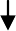 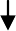 Рис.1.1 Функціональна модель системи управління нематеріальними активами [11].Як стверджує автор «до складу функціональних обов’язків підсистеми управління науково-дослідними та дослідно-конструкторськими роботами й технологічними інноваціями входять: планування, організація, контроль і регулювання процесу розвитку наукових і технічних знань фахівців; формування інформаційно-інтелектуального середовища, що сприяє генеруванню нових ідей, розвитку творчості, винахідливості, раціоналізації; формування інтелектуальної бази, що дозволяє авіатранспортним підприємствам утримувати свої позиції в зовнішньому середовищі, яке постійно змінюється так, щоб у разі виникнення необхідності мати можливість долучати наявні інформаційно-інтелектуальні ресурси в розробці й реалізації тієї продукції та послуг, на яку в даний момент ринок формує максимальний попит. Крім того, найважливіша функція цієї підсистеми — розробка програм і визначення напрямів створення нематеріальних активів» [22, 38].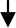 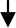 Рис. 1.2 Структурна модель системи управління нематеріальними активами [11].Підсистема управління інноваційним потенціалом й розвитком співробітників полягає у ефективному використанню накопичених знань, прорахунок і прогноз потреб в інтелектуальних ресурсах,  також у відстеженні та знаходженні інтелектуального та емоційно-психологічного потенціалу співробітників. Збільшення продуктивності інтелектуальної праці співробітників коштом їх правильного розташування, здійснюваного з урахуванням їх емоційно-психологічної й інтелектуальної сумісності; здійснення заходів з розвитку взаєморозуміння, схильності до взаємодії, роботи в колективі, заохочення ініціативної роботи, розвитку лідерства і схильності до творчої роботи.Забезпечення умов для безперервного вдосконалення і розвитку персоналу й організація процесу постійного поповнення знань співробітників здійснюються в результаті аналізу чинників, що впливають на розвиток інноваційного потенціалу, прогнозування потреби в придбанні нових знань співробітниками підприємства, стимулювання інтелектуального розвитку персоналу, розробки програми реалізації заходів, спрямованих на збільшення інтелектуальної бази й забезпечення умов для ефективного використання й обміну придбаними інформаційно-інтелектуальними можливостями.Підсистема управління організаційно-методичною базою управління нематеріальними активами реалізує функції координації дій усіх фахівців, залучених в процесі управління нематеріальними активами коштом формалізації й регламентації різних процедур, опису і представлення їх у вигляді оформлених за певними правилами документів, завірених в певному порядку. Дана підсистема дає можливість забезпечити узгодженість різнопланової діяльності співробітників, спрямованої на створення єдиної інформаційно-інтелектуальної бази підприємств, а також встановити їх права і відповідальність при її використанні.Підсистема управління внутрішньою інформацією і комунікаціями виконує функції по формуванню системи методів і способів збору, передачі, накопичення, обробки, зберігання, представлення і використання внутрішньої інформації, розробці і використанню технологій отримання, обробки, аналізу, інтерпретації первинної інформації, проектуванню інформаційних потоків, формуванню і підтримці інформаційної бази авіатранспортних підприємств, розробці методів і способів її раціонального використання, визначенню розміру і структуризації усієї необхідної для забезпечення ефективної діяльності інформації. З цією цілю проходить процес накопичення і розвитку знань про технології програмування, вибору для внутрішнього використання прийнятного програмного забезпечення і відповідної технічної бази, підтримка безперебійної роботи користувачів з інформаційним середовищем. Створення і розвиток внутрішніх комунікаційних каналів, забезпечення їх ефективного використання коштом використання сучасних засобів комунікацій і є найважливішими функціями цієї підсистемиПідсистема управління зовнішньою інформацією і комунікаціями відповідає за переведення внутрішньої інформації в зовнішнє середовище. Підсистема відповідальна за формування методів і способів збору, передачу, накопичення, обробку та зберігання, представлення і використання зовнішньої інформації усередині авіапідприємств. Функції цієї підсистеми багато в чому схожі з функціями підсистеми управління внутрішньою інформацією і комунікаціями з тією лише різницею, що джерело формування інформації - зовнішнє середовище. Це дає початок певним труднощам в процесі збору, дослідження й інтерпретації зовнішньої інформації й спричиняє збільшення значущості функції створення ефективних комунікаційних каналів із зовнішнім середовищем.  Це не лише використання комплексу новітніх засобів комунікації, але й постійний моніторинг і облік зміни чинників зовнішнього середовища, а також реалізація  заходів з припинення потрапляння комерційно-важливої інформації в зовнішнє оточення.Підсистема управління портфелем прав на об’єкти інтелектуальної власності включає в себе налаштування складу портфеля прав на об’єкти інтелектуальної власності відповідно до стратегії розвитку авіапідприємств і програми формування і використання нематеріальних активів і вироблення відповідної патентної політики. У зв’язку з цим до основних видів діяльності цієї підсистеми відносяться: знаходження об’єктів інтелектуальної власності, які підлягають правовій охороні; розкриття форм і методів охорони таких активів; підготовка до юридичного оформлення прав на них; розробка методичних і організаційно-технічних заходів.Як зазначав автор «основною функцією підсистеми управління комерціалізацією нематеріальних активів і оцінювальною діяльністю є забезпечення умов для отримання максимальної вигоди від залучення об’єктів інтелектуальної власності до економічного обороту. Це, передусім, припускає розробку стратегії й вироблення напрямів комерційного використання нематеріальних активів. При цьому виявляється вигода, здійснюється вибір між зовнішніми і внутрішніми напрямами використання прав на об’єкти інтелектуальної власності і прогнозується передбачувана віддача від їх реалізації. У зв’язку з цим особлива роль серед функцій цієї підсистеми відводиться аналізу й оцінці реальної (ринкової) вартості прав на об’єкти інтелектуальної власності , а також моніторингу комерційного потенціалу нематеріальних активів» [22, 38].Крім вище сказаного, найважливішою функцією цієї підсистеми виступає перетворення ринкових і корпоративних інформаційних потоків в інструменти підвищення ефективності й максимізації задоволення певних потреб ринку. Інформація про вимоги ринку збирається, обробляється і аналізується, і забезпечує відповідність політики комерціалізації нематеріальних активів потребам клієнтів та інтересам самого авіапідприємства. Виконання завдань управління нематеріальних активів здійснюється у рамках створення системи управління даними активами. Спираючись на приведені аргументи, на користь виділення підсистеми управління нематеріальними активами в самостійну підсистему управління авіапідприємства (разом з виробничою, фінансовою, маркетинговою й іншими підсистемами), запропоновано функціональну і структурну модель системи управління нематеріальними активами, визначено основні функції підрозділів управління інтелектуальними активами авіаційної галузі.Авіапідприємства завдяки застосуванню запропонованих рекомендацій щодо управління нематеріальними активами підвищать рівень методичного й інформаційного забезпечення процесу управління нематеріальними активами, а також це допоможе істотно збільшити прибутковість, що і є головною метою будь-якого підприємства. В контексті авіаційної галузі не менш важливим є безпека та точність роботи. Завдяки рекомендаціям по управлінню та удосконаленню цього процесу, підприємства можуть підвищити рівень безпеки та точності функціонування.1.3 Наукові підходи до формування процесу управління нематеріальними активами підприємстваПроблеми формування, використання та управляння нематеріальних активів тісно пов'язані з ефективністю реалізації інноваційних проектів і програм в рамках стратегічних планів підприємств і організацій. Реалізація інноваційних процесів, пов'язаних з розробкою раніше неіснуючих технологій, нових видів продукції, послуг, організаційно-технічних і соціально-економічних рішень виробничого, фінансового, маркетингового чи іншого характерів, вимагає не тільки витрат, але і використання спеціальних організаційно-економічних інструментів. У зв'язку з цим нематеріальні активи стають не тільки необхідним ресурсом для реалізації нововведень, але й ефективним організаційно-управлінським інструментом розвитку підприємств та підвищення його конкурентоспроможності [7]. Інноваційна спрямованість економічного розвитку України обумовлює зростання ролі нематеріальних активів на підприємстві й призводить до підвищення вимог, що пред'являються до якості управління активами в контексті обраної підприємством стратегії. Це тим самим актуалізує науково-дослідну роботу в рамках питань розвитку системи управління нематеріальними активами в системі відтворення економічного потенціалу підприємств.Незалежно від економічного стану підприємства мета його стратегії повинна бути спрямована на збільшення прибутку шляхом оптимізації виробництва і системи управління нематеріальними активами. Таким чином, існує проблема вибору ефективного інструментарію розробки та впровадження стратегії підприємства, оцінки економічного впливу факторів зовнішнього середовища на економічний потенціал, вибору стратегічних пріоритетів на основі управління нематеріальними активами. Передові вітчизняні та закордонні компанії не можуть собі дозволити ігнорувати інвестування та управління нематеріальними активами, такими як бази даних, інформаційні системи та технології, бренд, інновації, культура компанії та взаємовідносини з клієнтами. Завжди прибуток залишається головною ціллю підприємств, і якість контролю та управління нематеріальними активами впливає на нього безпосередньо. Такі країни як Сінгапур та Японія, не володіють багатими природними ресурсами, але вони активно інвестують в розвиток інтелектуального капіталу, частиною якого є нематеріальні активи, і, як наслідок, мають значно більший ріст добробуту та валовий внутрішній продукт в порівнянні із країнами, які мають значні матеріальні ресурси, при цьому мало інвестують в розвиток людського капіталу і новітніх технологій. Отже, як на макроекономічному, так й на мікроекономічних рівнях нематеріальні активи відіграють вирішальну роль в довгостроковому створенні вартості. Важливий вклад в дослідження та розкриття теми управління нематеріальними активами, методики та організації оцінки активів зробили у своїх працях вітчизняні та закордонні вчені, зокрема: Л.В. Бражна.[5], С.Ф. Голова.[8], Н.М. Малюга [17], Т.Стюарт [1], Аакер Д., Йохимштайлер Э. [2],Е.Хендріксон[43], О. В. Чала[44],  та ін. Не дивлячись на це, залишається чимало невирішених питань, пов’язаних із визначенням, використанням та управлінням нематеріальними активами в контексті обраної стратегії.Як зазначав автор «сьогодні для підприємств України повністю вичерпано екстенсивний шлях розвитку, тому особливу увагу необхідно приділяти сучасним інноваційним напрямкам, в основі яких лежать технологічні пріоритети, сформовані у сфері досліджень і розробок внаслідок взаємодії з підприємницьким сектором економіки, а також з урахуванням стратегічних пріоритетів соціально-економічного розвитку країни в цілому та її окремих територій» [35]. Одним з таких напрямків є збільшення частки нематеріальних активів в загальній структурі активів підприємства. Компанії здатні краще використовувати свої традиційні активи, комбінувати їх відповідним чином та забезпечувати більшу вигоду для споживачів завдяки знанням. За цих умов стає важливим забезпечення ефективного управління нематеріальними активами в контексті обраної підприємством стратегії (рис.1.3). Нематеріальні активи набувають цінність тільки в контексті стратегії підприємства - так вони (активи) сприяють досягненню стратегічних цілей компанії. Наприклад, інвестиції в інформаційні технології не будуть мати ніякої цінності, поки будуть здійснюватися поза зв'язком з програмами навчання та заохочення, реалізованими департаментами з управління людськими ресурсами. І навпаки, жоден тренінг сам по собі не здатний створити вартість, якщо не буде підкріплений сучасними технологіями. Якщо організація хоче реалізувати в повному обсязі всі можливості інвестування, його слід проводити за єдиною програмою і для відділу персоналу, і для відділу інформаційних технологій.Стратегічна відповідність та інтеграція забезпечують той концептуальний будівельний матеріал, який лежить в основі формування цілей для людського, інформаційного та організаційного капіталу складової навчання і розвитку. Тому необхідно використовувати потенційну конкурентну перевагу, що виникає в ході встановлення стратегічної відповідності та інтеграції нематеріальних активів.Важливо зрозуміти саму концепцію підходу до створення стратегії: це бачення майбутнього і напрямок для досягнення поставленої мети - погляд з майбутнього на сьогоднішні ресурси компанії та зовнішнє середовище, а не екстраполяція поточного стану й обмежень на наступний період.Вважаємо, що в процесі управління нематеріальними активами доцільним буде виділення таких етапів: стратегічна діагностика, яка включає: -формування інформаційної бази щодо управління нематеріальними активами, та аналіз ефективності використання чинних активів; -оцінка вартості та структури нематеріальних активів; визначення цілей управління нематеріальними активами; Рис. 1.3 Відповідність нематеріальних активів стратегії підприємстваДжерело: побудовано авторами на основі проведеного дослідження-розробка стратегії розвитку нематеріальних активів; -розробка комплексу заходів з реалізації стратегії на основі організації відповідних бізнес-процесів з управління нематеріальними активами, розробки системи мотивації персоналу; -оцінка ефективності та якості управління нематеріальними активами на основі створеної ними вартості; контроль даного процесу та коригування за результатами контролю стратегії розвитку нематеріальних активів. При цьому необхідно враховувати, що управління нематеріальними активами має циклічний характер, томущо досягнення наявних цілей викликає необхідність визначення нових цілей та встановлення нових пріоритетів.Важливим аспектом управління нематеріальними активами підприємства є вибір адекватних методів та аналітичних процедур для проведення їх стратегічної діагностики. За її допомогою з’являється можливість визначати стратегічні напрями діяльності, цілі, пріоритети, а також виявляти активи, що формують конкурентні переваги для підприємства, формують слабкі й сильні сторони стосовно кожного ресурсу; ідентифікують стратегічний простір організації та розкривають стратегічні можливості зовнішнього середовища. На цьому етапі доцільно проводити: постійний моніторинг місця і положення підприємства на ринку в зовнішньому середовищі; визначати напрямки формування цілей та завдань удосконалення управління; передбачати можливі кризові ситуації, пропонувати заходи щодо усунення або пом’якшення їх негативних наслідків; обґрунтовувати можливості застосування виявлених стратегічних активів для досягнення визначених цілей та стратегії підприємства. В сучасних умовах господарювання відбувається істотне зростання ролі нематеріальних активів у функціонуванні підприємств і впливу їх на економічний потенціал підприємства. Інтелектуальний капітал і всі його складові стають суттєвими чинниками, що впливають на ринкову вартість підприємства, його конкурентоспроможність на ринку, створення нової вартості у формі технологічних, продуктових та управлінських інновацій, сприяє їх сталому розвитку і потребує формування ефективної системи управління. [20] Нематеріальні активи є частиною інтелектуального капіталу, який впливає на всі складові економічного потенціалу підприємства. (Рис. 1.4) Рис. 1.4 Вплив нематеріальних активів на економічний потенціал підприємства Джерело: побудовано автором на основі проведеного дослідженняЗовнішнє середовище диктує правила розвитку підприємства, а саме інтелектуального капіталу та його складових. Що саме актуально, чого потребує та на що треба зробити аспект, це все імпульси від зовнішнього середовища. Як відомо, інтелектуальний капітал складається з людського капіталу, інтелектуального капіталу контрагентів, нематеріальних активів та інтелектуального капіталу бізнес-процесів. До людського капіталу відносяться знання та компетенція співробітників, саме на них і впливають нематеріальні активи підприємства. Інтелектуальний капітал контрагентів охоплює договори, умови співпраці та інше. Нематеріальні активи виступають сукупністю неосяжних (за природою втілення) активів, які застосовуються у створенні кінцевого продукту, а також у сукупності з матеріальними активами під впливом управлінських рішень сприяють підвищенню вартості самої фірми. Нематеріальні активи взаємодіють з інтелектуальними активами, що забезпечують формування компетенцій, з капіталом самих бізнес-процесів та впливають на знання та компетенції співробітників. Інтелектуальний капітал, а точніше, всі його складові мають синергетичним вплив на складові економічного потенціалу (виробничий, управлінський, комерційний та інноваційний, що в сумі і є економічним потенціалом підприємства). Так визнання результату нематеріальних активів підприємства забезпечує можливість використання даного об'єкта як механізм капіталізації, інвестиційного ресурсу, вкладу до статутного капіталу інших підприємств, і, в цілому, підвищує інвестиційну привабливість підприємства. На цій основі формуються наступні шляхи та засоби максимізації економічного потенціалу за рахунок оптимізації управління нематеріальними активами:можливість отримання максимального прибутку від продажів внаслідок відсутності конкурентів завдяки досягненню максимального обсягу продажів і встановлення монопольно високих цін на продукцію і послуги при наявності істотної новизни або відомої торгової марки;можливість продажу патентів і ліцензій, регулювання діяльності ліцензіатів,  забезпечення технологічної переваги над конкурентами;вища конкурентноспроможність продукції й послуг, забезпечує великий попит і обсяги реалізації конкурентноспроможних товарів і послуг;здійснення більш ефективної науково-технічної політики;створення широкої мережі конкурентноспроможних підприємств з використанням фінансових коштів партнерів по співпраці при порівняно низьких витратах власників результатів інтелектуальної діяльності;забезпечення умов для більш успішного проникнення на нові ринки з новим товаром завдяки холдинговим структурам і формуванню мереж;економія на витратах, пов'язаних з виробництвом і реалізацією нових товарів і послуг, в тому числі і зменшення витрат на рекламу;можливість збільшення статутного капіталу чинного підприємства або його формування для новостворюваного без відволікання грошових коштів з господарського обороту;капіталізація об’єктів інтелектуальної власності та швидке зростання вартості підприємства за рахунок нематеріальних активів;забезпечення більшого попиту на товар з відомої у споживачів торговою маркою;створення більш привабливих умов для сторонніх інвесторів.1.4 Особливості управління нематеріальними активами в авіаційній галузіСпецифіка підприємств авіаційної промисловості, властиві їм особливості (найвищий рівень наукомісткості та складності виробництва, максимальні вимоги до якості продукції, що випускається) значною мірою обумовлюють актуальність вивчення питань управління нематеріальними активами. Авіаційна галузь, це в першу чергу безпека, тому особливості управління направленні саме не це. Нематеріальні активи, поза іншим, призвані удосконалити, збільшити рівень безпеки авіаційних підприємств.Сертифікація, схвалення суб'єктів авіаційної діяльності - це безпосередній приклад нематеріальних активів та їх особливості в авіаційній галузі.Сертифікат на відповідність вимогам авіаційних правил України повинні отримати підприємства та організації, які в галузі цивільної авіації здійснюють:1) розроблення цивільної авіаційної техніки й змін до неї, з метою схвалення типової конструкції та серійне виробництво авіаційної техніки схваленої конструкції;2) технічне обслуговування авіаційної техніки;3) управління підтриманням льотної придатності;4) експлуатацію повітряних суден;5) навчання авіаційного персоналу та персоналу, діяльність якого стосується забезпечення авіаційної безпеки, персоналу з наземного обслуговування;6) наземне обслуговування;7) надання послуг з аеронавігаційного обслуговування;8) захист цивільної авіації від актів незаконного втручання;9) інші види діяльності, передбачені законодавством, у тому числі авіаційними правилами України. Сертифікат видається після здійснення процедури сертифікації, у ході якої перевіряється довгострокова здатність суб'єкта або об'єкта авіаційної діяльності до безпечного виконання дозволеного виду діяльності або функцій у галузі цивільної авіації.Як зазначено на офіційному сайті підприємства: «розробники та виробники цивільної авіаційної техніки, організації з технічного обслуговування, які отримали відповідний сертифікат на певний вид діяльності, мають право проводити випробувальні та виробничі польоти прототипів нових та модифікованих цивільних повітряних суден, включаючи тренування екіпажів, без отримання сертифіката експлуатанта в порядку, визначеному авіаційними правилами України. Ця вимога стосується також навчальних закладів під час виконання навчально-тренувальних польотів» [25].Сертифікація аеронавігаційного обслуговування - це ще один важливий момент авіаційної галузі. Уповноважений орган з питань цивільної авіації визначає вимоги щодо надання аеронавігаційного обслуговування та перелік послуг, що надаються суб'єктами аеронавігаційного обслуговування на всіх етапах польоту повітряних суден. Він проводить сертифікацію суб'єктів авіаційної діяльності, які надають послуги з аеронавігаційного обслуговування та проводить сертифікацію наземних засобів та об'єктів зв'язку, навігації, спостереження згідно із законодавством України. Спостерігається тенденція зростання значення інформації й інтелектуальних ресурсів в теорії й практиці управління. Це призвело до появи нових підходів до управління нематеріальними активами. Дослідження стану процесу управління нематеріальними активами підприємств авіаційної галузі підтверджує, що організаційна підтримка процесу управління цими активами як і раніше вимагає значного коригування. Західні авіакомпанії все частіше вводять у свою організаційну структуру посади фахівців з управління інтелектуальним капіталом або підрозділи з управління об’єктів інтелектуальної власності. Особливі вимоги до організації процесу управління нематеріальних активів і визначають доцільність виділення підсистеми управління нематеріальними активами, як самостійної функціональної складової системи управління авіатранспортними підприємствами. У рамках реалізації процесу управління нематеріальними активами повинні виконуватися різні функції, пов’язані з плануванням, організацією, мотивацією, контролем і регулюванням діяльності по створенню і використанню нематеріальних активів, а сферою справжнього дослідження виступає організаційний аспект управління нематеріальними активами, а саме розробка системи організаційного забезпечення управління нематеріальними активами. Висновки до першого розділуДослідженням встановлено, що під нематеріальними активами слід розуміти довгострокові вкладення в придбання об’єктів промислової та інтелектуальної власності, а також інших аналогічних майнових прав, що визнаються об’єктом права власності конкретного підприємства і приносять дохід у конкретний період часу. До складу нематеріальних активів відносяться торговельні марки, фірмові назви, знаки, репутація, патенти, винаходи та ноу-хау, ліцензії та франшизи, електронні бази даних, права користування тощо.В ході роботи сформували наступні шляхи та засоби максимізації економічного потенціалу коштом оптимізації управління нематеріальними активами:можливість отримання максимального прибутку від продажів внаслідок відсутності конкурентів завдяки досягненню максимального обсягу продажів і встановлення монопольно високих цін на продукцію і послуги при наявності істотної новизни або відомої торгової марки;можливість продажу патентів і ліцензій, регулювання діяльності ліцензіатів забезпечення технологічної переваги над конкурентами;вища конкурентоспроможність продукції й послуг, забезпечує великий попит і обсяги реалізації конкурентоспроможних товарів і послуг;здійснення більш ефективної науково-технічної політики;створення широкої мережі конкурентоспроможних підприємств з використанням фінансових коштів партнерів по співпраці при порівняно низьких витратах власників результатів інтелектуальної діяльності;забезпечення умов для більш успішного проникнення на нові ринки з новим товаром завдяки холдинговим структурам і формуванню мереж;економія на витратах, пов'язаних з виробництвом і реалізацією нових товарів і послуг, в тому числі і зменшення витрат на рекламу;можливість збільшення статутного капіталу чинного підприємства або його формування для новостворюваного без відволікання грошових коштів з господарського обороту;капіталізація об’єктів інтелектуальної власності та швидке зростання вартості підприємства за рахунок нематеріальних активів;забезпечення більшого попиту на товар з відомої у споживачів торговою маркою;створення більш привабливих умов для сторонніх інвесторів.Запропоновані шляхи максимізації економічного потенціалу підприємства базуються на управлінні та вдосконаленні нематеріальними активами, що дає змогу зрозуміти силу впливу і ступінь втручання нематеріальних активів на роботу всіх факторів розвитку підприємства. Подальші дослідження можуть передбачати як варіацію зі складом найвпливовіших факторів різного рівня, так і їх адаптацію для конкретних підприємств різних видів економічної діяльності.РОЗДІЛ 2АНАЛІЗ ДІЯЛЬНОСТІ ТА УПРАВЛІННЯ НЕМАТЕРІАЛЬНИМИ АКТИВАМИ В ДП «УКРАЕРОРУХ»2.1. Організаційна характеристика ДП «Украерорух»Державне підприємство обслуговування повітряного руху України (Украерорух) є основою національної аеронавігаційної системи та Об'єднаної цивільно-військової системи організації повітряного руху України (ОЦВС).Свій початок підприємство бере з 1992 р. (табл. 2.1). В цей час відбувалося створення Державного підприємства обслуговування повітряного руху України.Відповідальність за обслуговування повітряного руху міжнародними договорами покладена на Україну, з урахуванням наявних та очікуваних потреб користувачів повітряного простору та умов діяльності на ринку послуг авіаційного транспорту в Україні та в Європейському регіоні. Головною метою компанії є забезпечення якості та безпеки аеронавігаційних послуг у повітряному просторі України та в повітряному просторі над відкритим морем. Таблиця 2.1Етапи становленняПродовження табл. 2.1Продовження табл. 2.1Джерело: Складено автором на основі джерела [25]Саме там відповідальність за обслуговування повітряного руху за міжнародними угодами надається Україні , беручи до уваги майбутні та наявні потреби користувачів повітряного простору та функціонування умов на ринку повітряного транспорту в Україні та в Європейському регіоні.Основними завданнями компанії являються: соціальний захист робітників та розвиток колективу; підготовка колективу та удосконалення навичок працівників; сервіс повітряного руху, організація і контроль повітряного простору та планування потоків повітряного руху в повітряному просторі України; організація радіотехнічного й електротехнічного забезпечення повітряного руху та виконання польотів; забезпечення діяльності та розвитку підрозділів Об'єднаної цивільно-військової системи організації повітряного руху; створення аварійного сповіщення й участь у проведенні пошуково-рятувальних робіт; інформування користувачів повітряного простору; модернізація і розвиток аеронавігаційної системи України.[25]Державне регулювання у сфері цивільної авіації та використання повітряного простору України здійснюється в межах повноважень:- центральний орган виконавчої влади, що забезпечує формування державної політики у сфері транспорту;- центральний орган виконавчої влади, який забезпечує реалізацію державної політики у сфері цивільної авіації;- національна комісія, яка здійснює державне регулювання у сфері транспорту.Центральний орган виконавчої влади, що забезпечує формування державної політики у сфері транспорту, визначає пріоритетні напрямки та вживає заходів для формування державної політики у сфері повітряного транспорту та використання повітряного простору України та забезпечує нормативно-правове регулювання.Реалізація державної політики щодо використання повітряного простору України на основі спільних рішень гарантується органом з питань цивільної авіації та Міністерства оборони України.Украерорух включає (рис. 2.1.): Український центр планування використання повітряного простору України та регулювання повітряного руху (Украероцентр), Служба аеронавігаційної інформації України (САІ), авіапідприємство «Украерорух», Навчально-сертифікаційний центр Украероруху, Центр авіаційної підготовки та сертифікації, Департамент з розвитку, Служба «Украерозв'язок» та ін.Апарат управління ДП «Украероруху» включає: директора, заступника директора з аеронавігаційного обслуговування, заступника директора з підтримки виробничої діяльності, заступника директора з управління активами, заступника директора з питань безпеки, заступника директора-начальника Укрероцентру, заступник директора з експлантації та розвитку, заступник директора з адміністративно-господарських питань.Також украерорух охоплює в себе шість регіональних структурних підрозділів (рис. 2.1.): -РСП «Київцентраеро»;-Дніпровський РСП;-РСП «Кримаерорух»;-Львівський РСП;-Одеський РСП;-Харківський РСП.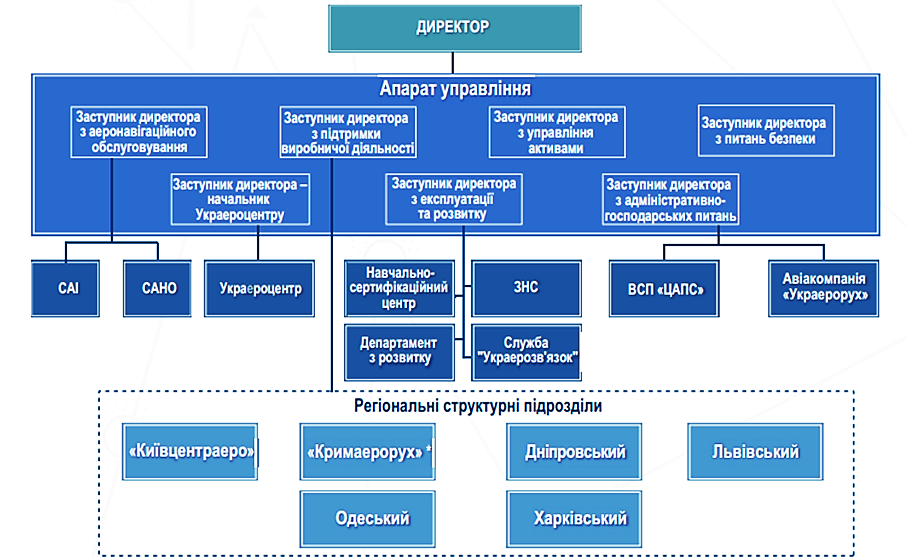 Рис. 2.1. Організаційна структура ДП «Украерорух »Джерело: складено автором на основі даних джерела [25]Державне підприємство обслуговування повітряного руху України має такі сертифікати та ліцензії:«сертифікат «Украероруху» на систему менеджменту якості (SIC);сертифікат «Украероруху» на інтегровану систему менеджменту (SIC) Сертифікат Украероруху на систему менеджменту професійної безпеки та здоров’я (SIC);сертифікат «Украероруху» на систему екологічного менеджменту (SIC);сертифікат на здійснення аеронавігаційного обслуговування;сертифікат «Украероруху» на здійснення професійної підготовки персоналу з авіаційної безпеки;акредитаційний сертифікат «Вища категорія» МОЗ України;сертифікат на здійснення підготовки, перепідготовки, підвищення кваліфікації та сертифікації авіаційного персоналу з організації повітряного руху;ліцензія на надання освітніх послуг навчальними закладами, пов'язаних з одержанням освіти на рівні кваліфікаційних вимог до підвищення кваліфікації фахівців;сертифікат схвалення організації з підготовки до технічного обслуговування та екзаменування;сертифікат на право здійснювати підготовку льотного складу в Україні та здійснювати підготовку для отримання свідоцтва члена екіпажу (FTO); сертифікат на право здійснювати професійну підготовку персоналу з наземного обслуговування;сертифікат, що регламентує здійснення первинної підготовки персоналу ДП ОПР України «Украерорух» з авіаційної безпеки;сертифікат на право виконання інспекцій, як органу типу А, В, С в рамках аеронавігаційного обслуговування;сертифікат на проведення випробувань/досліджень в рамках аеронавігаційного обслуговування;сертифікат експлуатанта;ліцензія «Про надання послуг фіксованого місцевого телефонного зв’язку з місткістю мережі до 10 000 номерів»;»Розглянувши статистику повітряного руху можна сказати, що в 2018 році кількість польотів почала збільшуватися, хоча з 2014 по 2016 роки прослідковувався спад (табл. 2.2).Таблиця 2.2Статистика повітряного руху, кількість рейсівДжерело: складено автором на основі джерела [25]Стратегія ДП «Украероруху» на період до 2030 року розроблена на підставі трьох принципів діяльності підприємства: Перший принцип – безперервне вдосконалення та інноваційний розвиток основних сервісів з аеронавігаційного обслуговування зі збереженням обґрунтованого співвідношення їх високої якості та відповідної вартості.Другий принцип – розширення міжнародного співробітництва в рамках приєднання України до ініціативи ЄС «Єдине європейське небо». Третій принцип – зміцнення позиції підприємства як авторитетної установи з питань теорії та практики аеронавігаційного обслуговування повітряного руху, професійної підготовки персоналу та нормативно-правового забезпечення діяльності з питань використання повітряного простору України. Стратегічні цілі ДП «Украероруху» були визначені з урахуванням динамічних і незмінних внутрішніх та зовнішніх факторів. Підприємство виділяє наступні стратегічні цілі спираючись на зовнішні фактори: всебічно реалізовувати державну політику щодо розвитку аеронавігаційної системи України та підвищення рівня безпеки польотів; відповідати національним та міжнародним стандартам безпеки та обслуговування повітряного руху; сформувати та підтримувати імідж ДП «Украероруху» як провідного провайдера аеронавігаційного обслуговування у Чорноморському регіоні.Відповідно другорядна стратегія полягає у: утримувати досягнутий у підрозділах підприємства рівень безпеки польотів зі збереженням сталої динаміки зростання кількості повітряних суден, яким надано аеронавігаційне обслуговування; підтримувати у незмінному стані перелік основних послуг, постійно підвищувати їх якість, утримувати обґрунтовані ставки плати за аеронавігаційне обслуговування та розширювати комерційні можливості підприємства; привести усі функції управління у відповідність до європейських стандартів та вимог Євроконтролю; розробити та здійснювати проактивну інформаційну політику ДП «Украероруху».Плата за аеронавігаційне обслуговування регулюється законодавством України та міжнародними актами. Згідно Повітряного кодексу України (ст.36, п.п.1,2) аеронавігаційне обслуговування польотів повітряних суден (на маршруті, на підході та в районі аеродрому) здійснюється провайдерами аеронавігаційного обслуговування на платній основі. Розмір одиничних ставок плати за послуги з аеронавігаційного обслуговування польотів повітряних суден (на маршруті, на підході та в районі аеродрому) встановлюється однаковим для всіх користувачів повітряного простору України і визначається відповідно до законодавства України, стандартів та рекомендованої практики Міжнародної організації цивільної авіації і документів ЄВРОКОНТРОЛЮ.2.2. Аналіз господарсько-фінансової діяльності ДП «Украерорух»Фінансово-економічний стан підприємства показує собою результат взаємовідношення усіх виробничих чинників та перебуває в прямій залежності від того, як швидко кошти, вкладені в активи, перетворюються в гроші.Оцінка та аналіз фінансово-економічного стану є невідривним етапом ефективного функціонування підприємства, актуальність виражається зокрема у визначенні фінансового аналізу, під котрим розуміється процес, що складається з обробки інформації про економічний стан суб'єкта, фінансових результатів діяльності підприємства в минулому для проведення прогнозу можливих в майбутньому умов і наслідків.Для оцінки фінансово-економічного стану проводиться аналіз майнового стану, ділової активності, рентабельності, фінансової стійкості та ліквідності підприємства. Оскільки одна з вимог аналізу - це зіставність даних, позиції аналізованих підприємств на ринку цінних паперів не враховуються, тому що серед них є підприємства державної форми власності, які не мають права здійснювати емісію цінних паперів.Аналіз фінансових результатівДжерелaми визнaчення покaзникiв фiнaнсового стaну були фінансові звіти підприємства (додaтки A, Б, В, Г, Д, Е). Ми будемо оцінювати ефективність діяльності державної компанії «Украерорух» після аналізу фінансових результатів авіакомпанії (табл.2.2).Таблиця 2.3Аналіз фінансових результатів ДП «Украерорух» за 2016-18 рр., (тис. грн)Отже, аналіз даних табл.2.3 демонструє, що у 2017 році відносно 2016 чистий дохід зріс на 32,9 % при збільшенні валового прибутку на 76,6%,тому темп приросту доходу підприємства більший за темп зростання витрат на створення продукції. Чистий прибуток за аналізовані роки зростав стрімкіше ніж валовий прибуток та прибуток від операційної діяльності. Це демонструє роботу механізму пільгового оподаткування на підприємстві. Можна сказати, що сума фінансових результатів майже за усіма різновидами діяльності у 2018 році порівнюючи з 2017 збільшилася. На рис.2.2 зображена динаміка чистого доходу, валового прибутку та чистого прибутку.Рис. 2.2 Динаміка зміни доходу та прибутку ДП «Украерорух» (тис. грн)Джерело: складено автором на основі даних табл. 2.3.Якщо ми проаналізуємо наведені дані по підприємству (рис. 2.2. - 2.3.), то можна зробити наступні висновки:- чистий дохід зростає, за 2017 рік на 32,9% в порівнянні з 2016 роком, а за 2018 - на 26,5% в порівнянні з 2017 роком.- помітне коливання валового прибутку, проте різниця 2018 та 2017 років незначна, за умови збільшення чистого доходу це свідчить про збільшення змінних витрат;- починаючи з 2016 року відбувається підвищення собівартості, причиною чого є збільшення обсягів діяльності, при цьому адміністративні витрати стабільні.- чистий прибуток також зростає за 2016р. та 2017р., але у 2018р. він зменшився на 53,5%, тобто це свідчить про  зменшення об’єму надання послуг.Проаналізуємо динаміку  витрат та собівартість реалізації продукції (рис.2.3).Рис.2.3 Динаміка зміни витрат ДП «Украерорух», (тис. грн.)Джерело: складено автором на основі даних табл. 2.3.З рис.2.3 видно що собівартість реалізації продукції з кожним роком збільшується (в 2017р. зросла на 19,3%, а у 2018р. зросла аж на 40,7%),  так як збільшуються адміністративні (в 2017р. зросли на 13,1%, а у 2018р. зросли на 42%), операційні(в 2017р.в порівняні з 2016 зменшилися на 22,8%, а у 2018р. зменшилися на 48,3%) та інші витрати (в 2017р.в порівняні з 2016 зросли на 150,9%, а у 2018р. зменшилися на 3,4%).Аналіз майнового стануДля того щоб проаналізувати використання фінансових ресурсів, а також пошуку резервів для результативного застосування власного та залученого капіталу потрібно розрахувати показники майнового стану підприємства. Тому основними показниками майнового стан є:1. Частка оборотних виробничих фондів в обігових коштах (Чоб.в.ф.) розраховується за формулою(2.1)[16,с.133]:                                (2.1)2. Частка основних засобів в активах (Чо.з.) розраховується за формулою(2.2)[16,с.133]:                               (2.2)3. Коефіцієнт зносу основних засобів (Кз.о.з) розраховується за формулою(2.3)[16,с.133]:                              (2.3)4. Коефіцієнт оновлення основних засобів (К о.о.з) розраховується за формулою (2.4)[16,с.133]:                (2.4)     5. Частка оборотних виробничих активів (Чо.в.а) розраховується за формулою (2.5)[16,с.133]:                                   (2.5)6. Коефіцієнт мобільності активів (Кмоб.) розраховується за формулою (2.6)[16,с.134]:                                         (2.6)7. Коефіцієнт придатності (Кп) розраховується за формулою (2.7)[16,с.134]:                                             (2.8)На основі розрахунку цих показників зведемо розрахунки табл.2.3 та проаналізуємо її.  Таблиця 2.4Основні  показники майнового стану ДП «Украерорух» за 2016-2018рр.(тис.грн.)Отже, виходячи з табл.2.4, можна сказати що частка оборотних виробничих фондів в обігових коштах протягом 2016-2017 рр. збільшилася на 7,8% а протягом 2018р. зменшилася на 10,9%. Тому зменшення цього показника демонструє що на ДП «Украерорух» не зовсім ефективна політика управління іншими необоротними активами, що не дає підприємству направляти більше фінансових ресурсів у виробництво.Протягом 2016-2017рр. частка основних засобів в активах знизилась на 10,4%, а в 2018рр. це показник зріс на 19,4% (це  свідчить про зростання виробничого потенціалу підприємства), тому можна сказати що протягом трьох років спостерігається регресивна динаміка. Тому, протягом цього періоду динаміка скорочення частки основних засобів в умовах звичайного обсягу виробництва є позитивною та демонструє про пристосування підприємства до зменшення ємкості ринку, кризових явищ і т.д.Протягом досліджуваного періоду коефіцієнт зносу основних засобів зростає так: у 2017р. порівняно з 2016р. - на 2,8%, а у 2018р. - аж на 17,3%, а це демонструє рівень росту фізичного і морального зносу основних засобів. На ДП «Украерорух» спостерігається прогресивне зростання коефіцієнту оновлення основних засобів, а особливо в 2018р. коли він зріс майже в 7 разів(705,7%), що свідчить про прийняття ДП «Украерорух» рішення щодо підтримання прийнятного ступеня фізичного та морального оновлення основних засобів.Протягом 2016-2018рр. частка оборотних виробничих активів практично не змінювалася, тобто залишалася стабільною, лише у 2017р. вона збільшилася на 5%, а це демонструє зменшення мобільних виробничих фондів у валюті балансу.Коефіцієнт мобільності активів порівняно з 2016р. зменшується. У 2017р. він знизився на -7,7%, попри ріст у 2018р. на 6,6%, відносно 2016р. він все одно менший, але він не перетинає рекомендований рівень котрий становить (0,5), тобто це свідчить про зменшення обігових коштів на одиницю необігових. Коефіцієнт придатності протягом 2016р. порівняно з 2017 зменшився на 2,8%, а протягом 2018р. зменшився, а ж на 18,3% це свідчить про поганий технічний стан основних засобів.Проаналізувати динаміку показників майнового стану ДП «Украерорух» можна за допомогою рис 2.4.Рис. 2.4 Динаміка показників майнового стану ДП «Украерорух» за 2016-2018 рр.Отже, з рис.2.4, помітно що загальний стан ДП «Украерорух» за 2016-2018 рр. має доволі нестабільну динаміку показників майнового стану. Однак можна сказати що стабілізація економічного стану ДП «Украерорух» відстежується в 2018 р., це свідчить про зміцнення конкурентоспроможної та виробничої діяльності.Аналіз та оцінка показники ділової активності Розрахувавши показники ділової активності, ми зможемо визначити ефективність використання активів на ДП «Украерорух». Отже, основні показники ділової активності такі: 1. Коефіцієнт оборотності активів можна розрахувати за формулою(2.9) [16,с.134]:                                                    (2.9)де, ЧД- Чистий дохід  від реалізації продукції (товарів, робіт, послуг).2.  Фондовіддача (Фо.ф) можна розрахувати за формулою(2.10) [1,с.134]:                                  (2.10)3. Коефіцієнт оборотності обігових коштів(Ко.о.к) можна розрахувати за формулою(2.11) [16,с.134]:                                          (2.11)4. Період одного обороту обігових коштів (днів) (Чо.о.к) розраховується за формулою(2.12) [16,с.134]:                                                (2.12)5. Коефіцієнт оборотності запасів (Ко.з) розраховується за формулою(2.13) [16,с.135]:                                    (2.13)6. Період одного обороту запасів (днів) (Чз) розраховується за формулою (2.14) [16,с.135]:                                                (2.14)7. Коефіцієнт оборотності дебіторської заборгованості (Ко.дз) можна розрахувати за формулою (2.15) [16,с.135]:                          (2.15)8. Період погашення дебіторської заборгованості (днів) (Чд.з) можна розрахувати за формулою (2.16) [16,с.135]:                                                      (2.16)9. Коефіцієнт оборотності кредиторської заборгованості(Ко.кз) можна розрахувати за формулою (2.17) [16,с.135]:               (2.17)10. Період погашення кредиторської заборгованості (Чк.з) можна розрахувати за формулою (2.18) [16,с.136]:                                                  (2.18)11. Період операційного циклу(днів) (Чо.ц) можна розрахувати за формулою (2.19) [16,с.135]:                                         (2.19)12. Період фінансового циклу (днів) (Чф.ц) можна розрахувати за формулою (2.20) [16,с.135]:                                         (2.20)13. Коефіцієнт оборотності власного капіталу (обороти) (Ко.в.к) можна розрахувати за формулою (2.21) [16,с.135]:                                         (2.21)Тепер ми можемо звести ці розрахунки в табл.2.4, та провести аналіз ділової активності на ДП «Украерорух».Таблиця 2.4Основні показники ділової активності ДП «Украерорух» за 2016-2018рр.Тому щоб проаналізувати динаміку всіх коефіцієнтів ділової активності зобразимо рис. 2.5. та рис.2.6, на якому буде показана динаміка коефіцієнтів та періоди ділової активності ДП «Украерорух».Рис. 2.5 Динаміка коефіцієнтів ділової активності ДП «Украерорух»  Рис. 2.6 Динаміка періодів ділової активності ДП «Украерорух»  Тому, виходячи з табл.2.4 та рис.2.5 і рис.2.6 можна зробити наступні висновки. Коефіцієнт оборотності активів за 2017 та 2018 рр зростає на 15,9% та на 6,1% відповідно. Оскільки даний коефіцієнт вказує на збільшення чистої виручки від реалізації продукції чи послуг, для ДП «Украерорух» зміни носять позитивний характер.Фондовіддача у 2017 та 2018 рр. зростає на 11,6% та на 12,5% відносно попереднього року. Зростання коефіцієнта фондовіддачі вказує на ефективне та результативне  застосування основних засобів. Коефіцієнт оборотності обігових коштів за досліджуваний період з кожним роком зростає (у 2017р. на 25,6% а у 2018р. на 0,8%), але динаміка зменшилася. А це, в свою чергу, вказує на зростання сили діяльності підприємства – збільшення виручки за одиницю обігових коштів. Тим часом період одного обороту обігових коштів навпаки зменшується. Якщо перевести у дні, то у 2017р. він зменшився на 66 днів (20,3%), а у 2018р. на 2дня (0,8%). Але це один з небагатьох параметрів де зменшення носить позитивний характер, тому для ДП «Украерорух» зменшення терміну отримання коштів від їх витрачення є успіхом.Коефіцієнт оборотності запасів по підприємству також показує позитивну динаміку - збільшення даного показника це напрямок до позитивних змін на ДП «Украерорух». За 2017р. коефіцієнт оборотності запасів зріс на 10,5%, а в 2018р. на 21,7%. Поясненням цьому явищу на ДП «Украерорух» є зростання ефективності управління запасами та результативна стратегія формування виробничих запасів. При аналізі періоду оборотності запасів ми спостерігаємо регресивну динаміку, тобто зменшення у 2017р. на 8,7%, а в 2018р. період одного обороту зменшився на 19%, що свідчить про результативну робочу систему;Коефіцієнт оборотності дебіторської заборгованості у 2017р. відносно 2016р. зріс на 9,7% - демонстрація збільшення виручки та налагодження продуктивної організації взаємовідносин з постачальниками), але в 2018р. відбулося зменшення на 8,9% - виручка зменшилася порівняно з середньою дебіторською заборгованістю. Період погашення дебіторської заборгованості у 2017р. зменшився на 9,6%, що вказує на скорочення терміну інкасації  дебіторської заборгованості, але в 2018р. за рахунок зростання на 10,7% термін сплати дебіторської заборгованості став більшим.Коефіцієнт оборотності кредиторської заборгованості у 2017 р. зменшився на 15,3%, тобто зменшилася швидкість обертання кредиторської заборгованості, а у 2018р., зріс на 9,4%, що є небажаним явищем для ДП «Украерорух». Період погашення кредиторської заборгованості коливається. Зростає на 14,3% у 2017р. (негативний явище - зменшення фінансування власної діяльності), та зменшується на 6,3% у 2018р, що демонструє скорочення терміну сплати короткострокової заборгованості та підвищення фінансування діяльності ДП «Украерорух» за рахунок кредиторів.Період операційного циклу на ДП «Украерорух» з роками стає меншим: 2016р. - 106 днів, у 2017р. - 96днів,а в 2018р. - 100днів. Такі зміни вказують на ефективний обмін куплених матеріальних ресурсів на грошові кошти. Період фінансового циклу зменшувався разом з періодом операційного циклу з 2016р., що демонструє розмір грошових ресурсів для своєчасної виплати кредиторами, а також здатність ДП «Украерорух» до самозабезпечення.Коефіцієнт оборотності власного капіталу у 2017-18 рр. зростає на 21%, і на 9,4%  відповідно та відносно попереднього року. Це означає приріст чистої на ДП «Украерорух» від реалізації продукції(послуг). Іншими словами зростає валовий та чистий прибуток.Загалом, провівши аналіз показників ділової активності ДП «Украерорух», можна відзначити ефективне здійснення власної діяльності, наявність налагодженої політики управління, високе економічне становище, результативну стратегію формування виробничих запасів, що в совокупністі несе позитивний характер для подальшого розвитку.Аналіз платоспроможності та ліквідностіОдним з показників, що характеризують фінансовий стан підприємства, є його платоспроможність, тобто можливість готівкою грошовими ресурсами своєчасно погасити свої платіжні зобов'язання. Оцінка платоспроможності здійснюється на основі характеристики ліквідності поточних активів, тобто часу, необхідного для перетворення їх в грошову готівку[45, с.284].Нам необхідно розрахувати показники платоспроможності та ліквідності для оцінки здатності підприємства сплачувати довгострокову заборгованість в визначений термін.Для детальної оцінки фінансового стану ДП «Украерорух»  потрібно розрахувати показники платоспроможності( табл. 2.5).Таблиця 2.5Аналіз показників платоспроможності ДП «Украерорух»  за 2016-2018 рр.На основі табл.2.5 будуємо рис.2.7. на якому наведена саме динаміка показників платоспроможності ДП «Украерорух»  за 2016-2018 рр.Як ми бачимо з рис.2.7 коефіцієнти грошової, розрахункової та ліквідної платоспроможності щороку зменшуються, але навіть на сьогодні це не критично для ДП «Украерорух» оскільки нормативні значення коефіцієнтів становлять: Кг.п. – 0,2-0,3; Кр.п. – 0,8-1,0; Кл.п. – 2,0-3,0. Однак значення по підприємству набагато вищі, а це демонструє відсутність заборгованостей, зростання збуту послуг та власного капіталу, що в свою чергу зумовлює підвищення фінансового стану ДП «Украерорух».Рис. 2.7 Динаміка показників платоспроможності ДП «Украерорух»  за 2016-2018 рр.Для визначення рівня покриття зобов'язань підприємства активами потрібно проаналізувати показники балансу ліквідності ДП «Украерорух»   (табл. 2.6).Проглянувши таблицю 2.6 та провівши аналіз можна дійти таких висновків:-Сума абсолютно ліквідних активів(кожного року зростає) більша за суму термінових платежів(коливається), тобто (А1>П1). Враховуючи зростання суми абсолютно ліквідних активів наступних років у відношенні до попередніх можна сказати, що ДП «Украерорух» платоспроможне (на підприємстві вдосталь коштів для покриття абсолютних зобов'язань та ліквідних активів);-Сума швидко ліквідних активів більша за суму короткострокових зобов’язань, тобто(А2>П2). Різниця у 2016 р. – 491 387‬ тис.грн., у 2017р. – 534277‬ тис.грн., а у 2018р. – 895 093‬ тис. грн. Це ознака платоспроможності ДП «Украерорух» в майбутньому з врахуванням вчасних виплат кредиторами та отриманню коштів від надання послуг в кредит;Таблиця 2.6 Баланс ліквідності ДП «Украерорух» за 2016-2018 рр. (тис. грн.)--Сума активів із середнім рівнем ліквідності більша за суму довгострокових зобов’язання(А3>П3). Різниця у 2016р. – 200459 ‬тис. грн., у 2017р. – 234742тис.грн., у 2018р. – 266758 тис. грн. Отже, при вчасному надходженні коштів від продажу та платежів ДП «Украерорух» буде платоспроможним на термін, рівний середній тривалості одного оберту оборотних коштів;При виконанні перших трьох вимог (А1>П1, А2>П2, А3>П3) стовідсотковим є виконання четвертої умови A4≤П4, а це, в свою чергу, свідчить про дотримання мінімальної умови фінансової стійкості ДП «Украерорух» та присутність особистих обігових коштів. Отже, баланс ліквідності ДП «Украерорух» за період 2016-2018 рр. є ліквідним, оскільки були виконані усі чотири умові, що передбачає великий об'єм активів підприємства для забезпечення власних поточних зобов’язань, а це позитивно впливає на фінансовий стан.На основі аналізу балансу ліквідності ДП «Украерорух» потрібно розрахувати показники ліквідності за 2016-2018рр., та дослідити їх динаміку.Тому, основними показниками для розрахунку ліквідності є: 1. Коефіцієнт абсолютної ліквідності показує, яку частку поточних зобов'язань підприємства можна покрити за допомогою абсолютно ліквідних активів. Нормативне значення показника повинно бути не менше 0,2. Цей показник розраховується за формулою (2.22)[24, с. 424]:                                                     (2.22)2. Коефіцієнт швидкої ліквідності показує, яку частку поточних зобов'язань підприємства можна покрити за допомогою абсолютно та швидко ліквідних активів. Нормативне значення показника повинно бути не менше 0,6. Цей показник розраховується за формулою (2.23)[24, с. 424]:                                                    (2.23)3. Коефіцієнт поточної ліквідності (покриття) показує, яку частку поточних зобов'язань підприємства можна покрити за допомогою абсолютно, швидко та повільно ліквідних активів. Нормативне значення показника повинно бути не менше 1. Цей показник розраховується за формулою(2.24)[24, с. 424]:                                                     (2.24)4. Загальний коефіцієнт ліквідності показує, яку частку поточних зобов'язань підприємства можна покрити з допомогою усіх активів. Цей показник повинен бути вище 2. Цей показник розраховується за формулою(2.25)[24, с. 424]:                                                    (2.25)Таблиця 2.7 Аналіз показників ліквідності ДП «Украерорух» за 2016-2018рр.Для аналізу показників ліквідності зведемо розраховані коефіцієнти в табл.2.7 та розглянемо їх динаміку за допомогою рис.2.8Тому якщо, аналізувати кожний коефіцієнт окремо, то можна сказати що коефіцієнт абсолютної ліквідності з кожним роком спадає, однак не переходить межу нормативного значення, котре становить 0,2, так у 2017р. відносно 2016р. він знизився на 29,7%, а в 2018р. на 1,5%, але значення коефіцієнта надмірно високе, а це свідчить про значні витрати капіталу на створення непродуктивних активів. Рис. 2.8  Динаміка показників ліквідності ДП «Украерорух» за 2016-2018рр.Коефіцієнт швидкої ліквідності коливається, У 2017р. – коефіцієнт зменшився на 28,9% відносно з попереднім роком, 2018р. – +13,3%, але якщо порівнювати його з нормативним значенням то помітна значна позитивна перевага, що вказує на вчасний розрахунок за зобов’язаннями вдосталь ліквідних оборотних коштів ДП «Украерорух».Також коливається коефіцієнт поточної ліквідності – в 2017р. він зменшився на 28,1%, а в 2018р. зріс на 13,2%. Проте як і попередні коефіцієнти, він значно переважає нормативний показник. Отже присутнє зайве залучення додаткових оборотних коштів, що вказує на непродуктивну структуру активів.Коефіцієнт загальної ліквідності значно переважає нормативне значення, хоча і зменшується з роками. Проте до стабільності ще далеко, а це свідчить про зміну надлишкових фінансів на зайві оборотні засоби, а це обумовлює погіршення показників ефективності застосування активів.Підводячи підсумок аналізу платоспроможності та ліквідності, ДП «Украерорух» можна охарактеризувати як надійне підприємство, з не високим ступенем фінансових ризиків попри високі значення показників. Існує ризик втрати ліквідності, але проводиться ефективна фінансова політика у короткочасній перспективі. Для аналізу та оцінки фінансового стану ДП «Украерорух» та для визначення фінансової стабільності й незалежності, потрібно розрахувати основні показники фінансової стійкості (табл.2.8).Як видно з рис. 2.9 динаміка власних обігових коштів ДП «Украерорух» зростає, на 3,9% (78190 тис. грн.) у 2017р.., та на 25,5% (531305 тис. грн.) у 2018р. порівняно з 2017р. Тобто є можливість для здійснення гнучкої фінансової політики, а також завдяки наявності власних обігових коштів можливе скорочення попиту на позикові та короткочасні кошти, що несе позитивний вплив на фінансову стійкість підприємства.Коефіцієнт забезпечення оборотних активів власними коштами скорочується: у 2017р. скоротився на 4,8% у порівнянні з 2016р., а у 2018р. зріс на 1,2% відносно 2017р., але за досліджуваний період цей коефіцієнт більший за нормативне значення(<0,1), що вказує на фінансову стійкість ДП «Украерорух» та його спроможність здійснювати активну діяльність не зваєаючи на брак зовнішніх джерел фінансування та доступу до позикових коштів.Таблиця 2.8Основні показники фінансової стійкості ДП «Украерорух» Продовження табл. 2.8На рис.2.9 зображена динаміка власних обігових коштів ДП «Украерорух» за 2016-2018 рр.Рис. 2.9 Динаміка власних обігових коштів ДП «Украерорух»  за 2016-2018 рр.Маневреність робочого капіталу зросла у 2017р. порівняно 3 2016р. на 15,1%, а у 2018р. відносно 2017р. зменшилася на 9,8%. Попри негативні зміни вона все ще більша за нормативне значення, що демонструє високий рівень мобільності застосування власних коштів ДП «Украерорух».Маневреність власних обігових коштів зберегла таку ж тенденцію і у 2017р. порівняно з 2016р. збільшилася на 3,3%(0,024), а у 2018р. навпаки зменшилася на 14,1(0,106). Тим не менш за весь період показник залишається більшим за нормативний (>0,1), тобто фінансування необоротних активів та частки оборотних має достатню кількість власних фінансових ресурсів і є можливість для фінансового маневру.Коефіцієнт забезпечення власними обіговими коштами запасів у 2017р. знизився на 12,7%, а у 2018р. зріс на 11,5%, тому це свідчить про повернення фінансової стійкості в середньостроковій перспективі та про скорочення залежності від короткострокових джерел фінансування.Коефіцієнт покриття запасів за 2016-2018рр.майже збігається з коефіцієнтом забезпечення власними обіговими коштами запасів, з невеликим відхиленням у 2016р., що свідчить про покриття запасів за допомогою власних коштів.Коефіцієнт маневреності власного оборотного капіталу з кожним роком зростає, що вказує на спроможність ДП «Украерорух» відповідати за власні найтерміновіші зобов'язання, застосовуючи особисті обігові кошти.Коефіцієнт концентрації позикового капіталу зріс, але залишається у межах нормативного значення (0,4 - 0,6), лише у 2016р. було відхилення на 0,05, що вказує на прямо пропорційну залежність високого значення даного коефіцієнта ти високого рівня фінансових ризиків.Коефіцієнт фінансової стабільності у 2017р. зменшився на 40,5% (11,098), а у 2018р. на 4,2% (0,692). Проте коефіцієнт значно більший за норму (0,67-1,5), тому можна констатувати присутність додаткових можливостей для зростання ефективності за рахунок притягнення позикових коштів на ДП «Украерорух».Більш детальніше розглянемо та проаналізуємо динаміку найбільш ключових коефіцієнтів при оцінці фінансової стійкості(рис.2.10)Рис.2.10 Динаміка фінансової автономії, залежності, левериджу та фінансової стійкості ДП «Украерорух» за 2016-2018рр.Проаналізувавши рис.2.10, можна зробити такі висновки:-коефіцієнт фінансової автономії за досліджуваний період зменшився - у 2017р. на 2,4%, а у 2018р. на 0,2%, що свідчить про початок використання потенціалу ДП «Украерорух» - якщо значення коефіцієнта більше показника (0,6) то підприємство не повність використовує свій потенціал;-коефіцієнт фінансової залежності за 2016-2018рр. значно підвищився (у 2017р. на 65,7%, а у 2018р. на 3,4%), що свідчить про великий рівень залежності від зовнішніх зобов’язань;-показник фінансового левериджу вказує на зростання рівня фінансового ризику пов'язаного з імовірним дефіцитом коштів для розрахунку кредитів та позик, оскільки саме значення показника невелике (хоча і зростає), а нормативне значення - 0,5; -коефіцієнт фінансової стійкості залишається вище нормативного показника (0,8-0,9), тобто можна сказати, що ризик недостатнього фінансування для здійснення ефективної діяльності відсутній, а фінансове положення ДП «Украерорух» є стійким.Таким чином, проаналізувавши та оцінивши фінансову стійкість ДП «Украерорух» за період 2016-2018рр., ми дійшли висновку, що більшість показників відповідають нормативному значенню, а деякі навіть перевищують його. Це підтверджує високий фінансовий стан та стійкість. Для визначення результативності та ефективності діяльності  ДП «Украерорух» потрібно оцінити та проаналізувати рентабельність підприємства за 2016-2018рр. (табл. 2.9)Рентабельність – це відносний показник ефективності діяльності суб’єктів господарювання, що відображає відношення отриманого ефекту (прибутку) з наявними або використаними ресурсами. Показники рентабельності характеризують здатність понесених витрат окупитися, що є основою подальшої діяльності підприємства. Показники рентабельності більш повно, ніж прибуток, відображають результати діяльності підприємства; вони використовуються як інструменти інвестиційної, цінової політики тощо» [15, с. 29].Таблиця 2.9Аналіз показників рентабельності ДП «Украерорух»  за 2016-2018рр.  На рис. 2.11, зображена динаміка показників рентабельності ДП «Украерорух» за 2016-2018рр.  Рис.2.11. Динаміка показників рентабельності ДП «Украерорух»Проаналізувавши рис.2.11, можна зробити такий висновок: найвищий показник рентабельності був у 2017р., необхідно дослідити детальніше кожний показник.Рентабельність активів за прибутком від звичайної діяльності за досліджуваний період коливається: у 2017р. зростає на 4,6%, а у 2018р. скоротився на 14%, але після зменшення показник залишився високим. Спостерігається збільшення прибутку на одиницю коштів, вкладених в активи.Рентабельність капіталу (активів) за чистим прибутком хоч і зросла у 2017р. на 56,8%, але знизилася у 2018р. на 67,7%, що свідчить про зменшення чистого прибутку на одиницю вкладених в активи коштів.Рентабельність власного капіталу ДП «Украерорух» за 2017 р. говорить про зростання на 55,1% в порівняні з 2016р. – підвищення чистого прибутку на одиницю власного капіталу. А от в 2018р. рентабельність скоротилася на 60,7%, що означає скорочення чистого прибутку, але а з іншого боку отримали збільшення суми власного капіталу, що призвело до підсилення фінансової автономії підприємства.Рентабельність виробничих фондів у 2016р. становила 7,1%, тому за гривню виробничих фондів ДП «Украерорух» отримало 0.07 грн. чистого прибутку, а в 2017р. становила 11,6%, тобто 0,12 чистого прибутку на кожну гривню, але в 2018р. зменшилася до показника 0,03 чистого прибутку на одну грн.Рентабельність реалізованої продукції за прибутком від реалізації за 2016-2018рр. має доволі високі значення, так у 2016р. вона становила 20,2% (приблизно 0,2грн.), в 2017р. становила 34,4% (0,34 грн.), а в 2018р. 20,7 (0,21 грн. на одиницю продукції). Помітне коливання, яке на протязі всього періоду несе позитивний характер у вигляді зростання прибутку від реалізації на одиницю виручки.Рентабельність реалізованої продукції у 2016р. становить 23,6%, у 2017р. - 36,5%, а у 2018р. вона знизилася до 11,3%, що вказує на зменшення прибутку від операційної діяльності на одиницю виручки.Рентабельність реалізованої продукції у 2018р, порівняно з 2016-2017рр., знизилася на 86,1% - значне скорочення чистого прибутку на одиницю виручки за чистим прибутком у 2018 році.На рис. 2.12 зобразимо динаміку періоду окупності та періоду окупності власного капіталу ДП «Украерорух»Рис.2.12. Динаміка показників періоду окупності та періоду окупності власного капіталу ДП «Украерорух» за 2016-2018рр.(роки)Якщо порівнювати період окупності, то найкращий показник у 2017р. – 10 років. У 2016р. – 15 років, а у 2018р. - 25,5 років. Цей період означає термін після якого активи почнуть приносити прибуток.Період окупності власного капіталу був кращим у 2017р. - 9 років, відповідно у 2016, 2018рр - 14,5років, 23,9років. Якщо порівнювати показники окупності, то власний капітал окупиться швидше, а це є позитивною тенденцією для ДП «Украерорух».Загальна рентабельність всіх показників за 2016-2018рр. >1, а це вказує на задовільний фінансовий стан ДП «Украерорух», що вже є позитивною тенденцією, та свідчить про присутність корисних управлінських рішень відносно фінансової, операційної та інвестиційної діяльності. 2.3 Оцінка процесу управління нематеріальними активами авіаційної галузіПроцес управління інтелектуальними ресурсами включає такі основні етапи:Ідентифікація та оцінка ролі знань в організації. Обґрунтування стратегії у сфері інвестування і використання інтелектуальних активів організації.  Покращення ефективності використання знань працівників.Як зазначено на офіційному сайті підприємства: «Підприємство ДП «Украерорух» здійснює свою діяльність на основі наступних ліцензій, дозволів та інших охоронних документів, що мають певну вартість і термін експлуатації (табл. 2.10):сертифікат Украероруху на систему менеджменту якості (SIC);сертифікат Украероруху на інтегровану систему менеджменту (SIC);сертифікат Украероруху на систему менеджменту професійної безпеки та здоров’я (SIC);сертифікат Украероруху на систему екологічного менеджменту (SIC);сертифікат на здійснення аеронавігаційного обслуговування;сертифікат на здійснення підготовки, перепідготовки та підвищення кваліфікації та сертифікації авіаційного персоналу з організації повітряного руху;додаток до сертифіката на здійснення підготовки, перепідготовки та підвищення кваліфікації та сертифікації авіаційного персоналу з організації повітряного руху;сертифікат на здійснення інспектування виробничої діяльності, функціонування системи управління безпекою польотів, розслідування авіаційних подій, пов'язаних з безпекою польотів;сертифікат експлуатанта;свідоцтво про державну реєстрацію бази персональних даних «Персонал»;свідоцтво про державну реєстрацію бази персональних даних «Контрагентів».» [25]Управлінню нематеріальними активами приділяють не достатньо уваги, про що свідчить низька вартість та рівень зносу цих ресурсів (табл. 2.10).Нематеріальні активи створюються та купуються з метою забезпечення позитивного ефекту діяльності підприємства, який буде відображатись в показниках результативності операційної діяльності. Оскільки підприємства володіють різноманітними нематеріальними активами вирізнити ефективність використання кожного безпосередньо найменування дуже складно.  Тому ефективність витрат на нематеріальні активи повинні оцінюватись з позиції: збільшення обсягів виробництва та реалізації, зниження рівня витрат та собівартості продукції, збільшення обсягу доходу, підвищення ефективності використання всіх видів ресурсів підприємства. Оперуючись інформацією з додатків (Є, Ж) отримуємо таблицю вартості нематеріальних активів.Таблиця 2.10Вартість нематеріальних активів компанії «Украерорух»Проведемо комплексне дослідження взаємозалежності нарощування вартості нематеріальних активів та динаміки показників розвитку компанії «Украерорух» (рис. 2.13.).Графічне зображення показало, що вартість нематеріальних активів знаходиться на стабільному рівні при збільшенні обсягів чистого доходу підприємства. Загалом позитивним вважається вплив нематеріальних активів на діяльність підприємства, якщо темпи росту виручки від реалізації продукції або прибутку випереджають темпи росту нематеріальних активів. Як і у випадку з компанією «Украерорух» незмінна вартість нематеріальних активів  при збільшенні  доходів відображає стабільний прогрес свідчить про якісну інноваційну модернізацію підприємства та  оновлене інформаційне забезпечення (проходження ліцензування, переоформлення охоронних документів на майнові права, тощо).Рис. 2.13. Динаміка взаємозалежності зміни основних показників діяльності підприємства та нематеріальних активівДля потреб стратегічного аналізу важливим є дослідження ефективності використання окремих видів нематеріальних активів, та, у випадку ДП «Украерорух», і можливостей підвищення їх вартості та ефективності управління.З метою визначення ефективності управління нематеріальними активами дослідимо більш детально структуру та обсяги аеронавігаційних послуг.Авіапідприємство надає не послуги перевезення, а послуги з льотних перевірок наземних засобів радіотехнічного забезпечення польотів та зв’язку для авіаційних підприємств України та інших країн за допомогою спеціальних літаків-лабораторій. Рис. 2.14. Нематеріальні активи ДП «Украерорух»Джерело: складено автором на основі джерела [25].Аналізуючи проблеми вибору стратегічних пріоритетів розвитку підприємства на основі управління нематеріальними активами підприємств в сучасних реаліях української економіки дозволяє стверджувати, що:-ДП «Украерорух» має ступінь орієнтованості організації на знання;-Існує перелік і суми винагород, отримуваних працівниками за окремі види знань;-Присутній ефект корисності, який отримано підприємством від наявних знань порівняно з наявними знаннями інших країн. Що дає можливість порівняти приріст ринкової вартості підприємства або зростання маржі на аналогічних послугах, з аналогічними показниками іноземних підприємств. Інший варіант стосується конструювання матриці, в якій зводиться теперішній і майбутній потенціал знань з досягнутим і запланованим рівнем рентабельності функціонування підприємства порівняно з підприємствами-конкурентами. Стратегія у сфері інвестування і використання інтелектуальних активів організації повинна базуватися на:бажанні клієнта отримати унікальний продукт;захисті цього продукту;досягненні прибутківзростанні потенціалу знань;формуванні здатності підприємства у створенні потенціалу знань;поліпшенні результатів через перетворення інтелектуальних активів у складові інтелектуального капіталу. Серед працівників можливе покращення ефективності використання знань, через:лідерство знаньстворення активів знаньналагодження зв’язків, які опираються на знання .Висновки до другого розділуОтже, помітно що загальний стан ДП «Украерорух» за 2016-2018 рр. має доволі нестабільну динаміку показників майнового стану. Однак можна сказати що стабілізація економічного стану ДП «Украерорух» відстежується в 2018 р., це свідчить про зміцнення конкурентоспроможної та виробничої діяльності.Загалом, провівши аналіз показників ділової активності ДП «Украерорух», можна відзначити ефективне здійснення власної діяльності, наявність налагодженої політики управління, високе економічне становище, результативну стратегію формування виробничих запасів, що в совокупністі несе позитивний характер для подальшого розвиткуПідводячи підсумок аналізу платоспроможності та ліквідності, ДП «Украерорух» можна охарактеризувати як надійне підприємство, з не високим ступенем фінансових ризиків попри високі значення показників. Існує ризик втрати ліквідності, але проводиться ефективна фінансова політика у короткочасній перспективіУ випадку ДП «Украерорух» скорочення вартості нематеріальних активів  та доходів відображає пряму залежність та  свідчить про існуючу потребу в  інноваційній модернізації підприємства та  оновленні інформаційного забезпечення та охоронних документів (проходженні ліцензування, переоформленні охоронних документів на майнові права, тощо).Дослідження тенденцій в наданні аеронавігаційних послуг показало, що необхідно розвиватися підприємству в напрямках нарощування виробничих потужностей оскільки зростають обсяги послуг. Крім того необхідно зберігати монопольний статус та здійснювати міжнародну сертифікацію, оскільки зростають міжнародні та транзитні перевезення, відбувається зношення нематеріальних активів, що мають ще й властивість високого морального зносу.Проведене дослідження нематеріальних активів підприємства «Украаерорух» показало, що відбувається зниження вартості нематеріальних активів при зниженні обсягів чистого доходу підприємства. Загалом позитивним вважається вплив нематеріальних активів на діяльність підприємства, якщо темпи росту виручки від реалізації продукції або прибутку випереджають темпи росту нематеріальних активів.РОЗДІЛ 3НАПРЯМИ ПІДВИЩЕННЯ ЕФЕКТИВНОСТІ УПРАВЛІННЯ НЕМАТЕРІАЛЬНИМИ АКТИВАМИ НА ДП «УКРАЕРОРУХ»3.1. Організаційно-економічна модель управління нематеріальними активами підприємства.Усвідомлення керівництв українських підприємств необхідності комплексного і всебічного впровадження нематеріальних активів у роботу підприємства - безперечно, найбільш вірний еволюційний шлях, обумовлений вступом підприємства в стадію зростання, що характеризується збільшенням конкурентоспроможності й доходів підприємства. Однак це посилює організаційні проблеми в управлінні нематеріальними активами. Нематеріальні активи є не тільки об’єктами прав інтелектуальної власності, але й інструментом захисту результатів інноваційної діяльності, виникає проблема у комплексному обліково-аналітичному забезпеченні процесу управління нематеріальними активами. Підприємства зазвичай використовують застарілий підхід до процесу управління нематеріальними активами, який базується на методі підвищення облікової вартості нематеріальних активів з метою підвищення вартості підприємства. Але більш практичним буде використання інноваційного підходу, суть якого полягає в формуванні системи стратегічного управління нематеріальними активами (рис. 3.1.).Взагалі практичне використання нематеріальних активів в діяльності підприємств є процесом комерціалізації̈ інноваційної сфери. Тому підприємства, що у своїй діяльності орієнтуються на ринок, неминуче приходять до розробки стратегії управління активами на основі пріоритету нематеріальних активів, які найрадикальніше оновлюють бізнес. Саме тому для збільшення прибутку необхідно сформувати систему стратегічного управління нематеріальними активами.Рис. 3.1 Організація процесу управління нематеріальними активами Джерело: розроблено авторомПід реалізацією потенціалу нематеріальних активів вважаємо інтенсивність розробки та ефективність впровадження нематеріальних активів на підприємстві.Інноваційний розвиток авіапідприємства визначається як закономірно і послідовно здійснюваний процес конкретних заходів з проведення наукових досліджень і розробок, створення нововведень і освоєння їх у виробництві з метою отримання нової або поліпшеної продукції, нової або вдосконаленої технології виробництва, більш чіткої та налагодженої системи. Очевидно, що управління інноваційним розвитком підприємства має мати системний характер. Тому наступним кроком буде встановлення цільової стратегічної системи організації.Перед формуванням портфелю нематеріальних активів необхідно провести інвентаризацію наявних нематеріальних активів, аналіз компонентів портфеля на відповідність інноваційній стратегії. Під портфельним аналізом нематеріальних активів інноваційно-орієнтованих підприємств розуміємо інструмент, за інформацією якого керівництво підприємства ідентифікує й оцінює корисність нематеріальних активів з метою здійснення капітальних інвестицій у найбільш прибуткові чи перспективні об’єкти прав інтелектуальної власності або скорочення (припинення) капітальних інвестицій у неефективні об’єкти. Як результат у підприємства повинна збільшитися частка капітальних інвестицій в об’єкти прав інтелектуальної власності з високою інноваційною цінністю для бізнесу (які й є складовими портфелю нематеріальних активів) та знизитися частку капітальних інвестицій в об’єкти прав інтелектуальної власності з високими ризиками зменшення корисності та витратами на її відновлення. Повинні застосовуватись економіко-математичні способи оптимізації, такі як лінійне програмування та симплексний метод.Для повноцінного функціонування системи управління нематеріальними активами підприємства необхідно сформувати задачі. Наприклад, регулювання обліку нематеріальних активів визначення нормативної бази;порядок внесення змін в облікову політику щодо нематеріальних активів;опис методів оцінки нематеріальних активів при складанні фінансової звітності;визнання доходів і витрат від операцій з нематеріальних активів Сформовані задачі дозволяють перейти до процесу організації системи управління нематеріальними активами підприємства. Зокрема, вибору форми організаційної структури, розподілу повноважень, відповідальності, взаємодії, визначення прав та обов’язків виконавців.Таким чином сформована система дозволяє перейти до виконання процесу управління. На цьому етапі розробляються власні нематеріальні активи, та відбувається адаптація придбаних або переданих у користування, а також впровадження.Інноваційний підхід передбачає контроль виконання процесу управління в цілях виявлення відповідностей і невідповідностей нематеріальних активів наявній стратегії підприємства. Процес виконання фінальних процедур над нематеріальними активами передбачає порядок контролю за використанням нематеріальних активів, яка повинна включати етапи: проведення інвентаризації та фільтрування всіх чинних та постановку на облік неврахованих нематеріальних активів;відстежування платежів роялті з прогнозуванням витрат та доходів, що вони утворюють;розробка патентної служби для забезпечення механізмів підтримки процесу надання прав власності;проведення ринкового оцінювання об’єктів, які можуть бути віднесені до нематеріальних активів, з можливим прогнозом доходу від їх цінності. Після завершення циклу проводиться аналіз сформованого портфеля нематеріальних активів, і в разі необхідності відбуваються корегування та попереджувальні дії. З урахуванням усіх змін формується скоригований портфель нематеріальних активів з формуванням задач системи управління, організації й т. д.3.2 Впровадження інноваційного підходу в процесі управління нематеріальними активами на ДП «Украерорух»Ритм сучасного світу та інформаційне суспільство вимагає від людей швидкості, оперативності та зручності у всьому, включаючи освіту. Звертаючи увагу на тенденції та перспективи розвитку освіти, можна виокремити одне з головних завдань навчання - впровадження інноваційних електронних технологій, зокрема віддалених, що забезпечило б забезпечення повноцінної, якісної, швидкої освіти для людини в найкоротші терміни. Нині електронне навчання, це використання інтернет-технологій для створення, управління, забезпечення доступності та надійності, використання освітнього контенту, збереження відомостей про учнів і студентів та для контролю їх успішності, для спілкування та комунікацій. Як зазначено на офіційному сайті підприємства: «Для організації та здійснення професійної підготовки авіаційного персоналу в Украерорусі створена система навчальних підрозділів, до складу якої входять:-Навчально-сертифікаційний центр (Бориспіль);-тренажерні центри регіональних структурних підрозділів (Бориспіль, Львів, Одеса, Дніпро та Харків);-Центр авіаційної підготовки та сертифікації (Київ).Украерорух має відповідні сертифікати та ліцензії. Професійна підготовка авіаційного персоналу Украероруху здійснюється за такими напрямами:-початкова професійна підготовка;-підтримання/відновлення кваліфікації;-перепідготовка;-підвищення кваліфікації;-мовна підготовка.Професійна підготовка організована та здійснюється на підставі стандартів ІСАО та Євроконтролю за затвердженими встановленим порядком програмами.Навчально-сертифікаційний центр Украерорух – структурний підрозділ Украероруху, що є правонаступником Центру підвищення кваліфікації. Входить до складу об’єднаної цивільно-військової системи організації повітряного руху України. Навчально-сертифікаційний центр Украероруху здійснює сертифікаційні перевірки авіаційного персоналу згідно з наданими Державіаслужбою України повноваженнями.Тренажерні центри регіональних структурних підрозділів – структурні підрозділи регіональних структурних підрозділі Украероруху, в яких здійснюється професійна підготовка фахівців регіональних структурних підрозділів підприємства.Основні завдання:-організація та проведення теоретичної й практичної професійної підготовки персоналу на диспетчерських тренажерах та/або іншому тренажерному обладнанні;-організація та проведення сертифікаційних перевірок авіаційного персоналу з теоретичних знань та практичних умінь на диспетчерських тренажерах;-організація та проведення англомовної підготовки працівників регіональних структурних підрозділів, до яких висуваються вимоги стосовно рівнів володіння англійською мовою;-проведення моделювання структури повітряного простору, пропускної спроможності та потоків повітряного руху.»[25]Пропонуємо для впровадження інноваційного підходу використовувати інформаційні технології, а саме при навчанні.Для успішного електронного навчання важливим є знання всіх сучасних інструментів, які можна використовувати для передачі знань на відстані. Існує ряд інструментів навчання, які прийшли з традиційного навчання, і лишатимуться обов’язковими постійно. Разом з тим більшість інструментів навчання постійно змінюється за умов стрімкого розвитку інформаційно-комунікаційних технологій.Задля ефективності роботи дистанційного навчання центру авіаційної підготовки та сертифікації, зменшення витрат та досягнення більшої ефективності ми пропонуємо розробити підприємству додаток для платформ Google Play та App Store. по дистанційному навчанню. Платформа для навчання та тестування. Метою розробки та впровадження даного додатку є збільшення об’єму портфелю нематеріальних активів. Сформований новий нематеріальний актив сприяє підтримці стійкості та адаптації передачі знань та їх просування. Дане впровадження базується на застосуванні дистанційних технології, вони дають можливість організувати процес навчання, як процес взаємодії учнів та викладача, учнів між собою, попри їх фізичне розміщення у просторі та часі; відкривають доступ до навчальних матеріалів з будь-якого місця та в будь-який час. Зручність полягає у доступності матеріалів для студентів. В будь-який час та в будь-якому місці кожен має доступ до матеріалів. Електронне навчання дозволяє побудувати свій індивідуальний графік навчання. Підвищення кваліфікації можливе в будь-якому місці, на роботі або дома, в транспорті, або на вулиці. Фахівці, які підвищують свою кваліфікацію, і є дуже важливими на підприємстві не мають можливості слухати лекції в навчальному центрі та бути відірваними від роботи. Вдалим рішенням для таких людей є дистанційне навчання. Відкриваючи програму та навчальні матеріали на певному девайсі, вже не відкриєш його на іншому, таким чином навчання можливе тільки на портативному комп’ютері у дома, або навпаки тільки на роботі. Саме мобільний додаток, його зручність та доступність в будь-якому місці, розв’язують ці проблеми. Платформа буде вміщати в собі набір лекцій, практичних завдань (тести, задачі) по різних напрямках підготовки. Для початку ми пропонуємо розробити для чотирьох напрямків. Професійна підготовка персоналу з оцінки проектів змін у системі організації повітряного руху. Підготовка та підвищення кваліфікації інженерно-технічного персоналу зі зв’язку, навігація і спостереження, та підготовка персоналу з авіаційної безпеки та мовна підготовка.Розробка мобільних додатків - процес непростий і дуже трудомісткий, що вдає із себе повноцінну розробку програмного забезпечення. Процес розробки додатку складається з наступних етапів:Етап один. Розробка навчально-методичного комплексу.Обсяг навчально-методичного забезпечення є однією з умов, що дозволяють досягти необхідної якості освітньої діяльності, ефективно організувати самостійну роботу слухача й отримати необхідні компетенції, зберегти спадкоємність у викладанні навчальних дисциплін. Навчально-методологічний комплекс повинен забезпечити всі основні етапи навчального процесу Навчально-методичні матеріали, що включаються в навчально-методологічний комплекс, повинні відповідати сучасному рівню розвитку науки, техніки та технології передбачати логічно послідовний виклад змісту навчального матеріалу, а також авторські матеріали, розроблені викладачем: конспекти лекцій; методичні вказівки та рекомендації; збірники ситуаційних завдань (кейсів); приклади розв’язування типових задач чи виконання типових завдань;комп’ютерні презентації; ілюстративні матеріали; каталоги ресурсів тощо. Обов`язковими елементами засобів оцінювання та методами демонстрування результатів навчання повинні бути: поточне, тематичне та підсумкове оцінювання - тести, розрахункові роботи, рішення ситуаційних задач та ін. Для отримання сертифікату слухачі повинні з`явитися в Навчально-сертифікаційний центр «Украероруху» для складання підсумкового іспиту особисто.Етап два. Процес розробки програмного додатка починається з аналізу вимог, дослідження ринку. Наступним є створення прототипу та розробка концепції.(Рис. 3.2)Рис. 3.2 Процес технології розробки програмного додаткаДжерело: складено авторомНа етапі створення прототипу та розробки концепції будують структурну схему сторінок додатку. Це скелет дизайну, де зображена кожна деталь майбутнього продукту. Гармонійно вибудуваний інтерфейс - запорука того, що користувач швидко зорієнтується, як додаток допоможе розв’язати його проблему. Цей крок дає можливість подивитися функціонал майбутнього програми без програмної частини. На даному етапі розробки мобільних додатків робимо кілька варіантів концепцій дизайну. Концепція, яку вибирають, ляже в основу дизайну всього програми.Наступним кроком малюємо дизайн всіх екранів і станів елементів. Використовуємо рекомендації Google й Apple до дизайну програми. Необхідно щоб графічні рішення були зрозумілими й зручними. На цьому етапі малюються всі екрани та стан елементів. В середньому виходить 120-150 екранів. Це допомагає врахувати всі сценарії й не збільшити термін при програмуванні.Слідом ми приступаємо до розробки технічного завдання. Технічне завдання - документ, розроблений на базі затвердженого інтерактивного прототипу і дизайну продукту, необхідний розробникам, інженерам з тестування для розробки й тестування проекту. Збір команди для визначення термінів виконання та розподілення ресурсів на конкретні задачі. У ньому описуються всі сценарії, переходи між екранами та стану екранів. На цьому етапі фахівець опрацьовує архітектуру проекту і модель зберігання даних. Це важливий етап. Від нього залежить, як буде побудована програмна частина, швидкість роботи програми, конфігурація «клієнт-серверних» запитів. Звідки ми беремо дані, куди записуємо, як записуємо і т.д. У технічному завданні включаються всі системи, з якими необхідно синхронізуватисяРобота переходить в руки програмістів. Процес розробки будується за методологією гнучкою розробкою Scrum. Формується повний список завдань (так званий «back-log») і розділяється на невеликі ділянки (називаються «спринти»). Поетапно програмуємо і демонструємо результат після кожного спринту. Коли програмна частина готова, відправляємо додаток на тестування. Фахівці з тестування перевіряють продукт на предмет можливих помилок. При необхідності додаток повертають програмістам для доопрацювання.Основні етапи розробки мобільних додатків пройдені, залишилося підготувати додаток до публікації. Починається впровадження або установка на платформи програми (верифікація, адаптація, тестування).Рекомендації по розміщенню в App Store, Google Play, розробка графіки та описів. Для цього робимо опис продукту і графіку, що відповідають правилам магазинів Google Play та AppStore. Якщо їх не виконувати, додаток не пройде модерацію. Створюючи графіку для описів додатка, перевіряємо, чи є дозвіл авторів на використання тих чи інших зображень, чи немає на фото осіб знаменитостей, а також дотримання інших вимог магазинів.Після розробки мобільного додатку необхідно постійно аналізувати його сучасність, інноваційність та актуальність навчальних матеріалів.Об'єктами контролю є:- своєчасність визначення відповідальних за розробку навчально-методичного комплексу з кожного напрямку - готовність навчально-методичних комплексів до використання в навчальному процесі; - якість розроблених навчально-методичних комплексів, їх відповідність сучасному рівню розвитку науки, методики й технології здійснення навчального процесу;- якість підготовки фахівців з використанням відповідного навчально-методичного комплексу.Наступним є супровід технічної частини програмного забезпечення (коригування, оновлення та удосконалення) та підтримка продуктів. Проекти після здачі переходять на стадію технічної підтримки. Всі можливі оновлення та доповнення, коригування супроводжуються технічними змінами, які вносять дизайнери та програмісти.3.3. Оцінка ефективності використання запропонованих інформаційних технологій в процесі управління нематеріальними активами Виходячи з розробленого алгоритму створення спеціального додатка «Рух 2020» для платформ App Store, Google Play, можна розрахувати затрати на створення.Група по забезпеченню розробки освітньої програми працюватиме над науковою частиною нашого проекту. До їх завдань входить:- адаптування лекційних матеріалів, удосконалення та доповнення- розробка теоретичних та практичних завдань з трьох напрямків (професійна підготовка персоналу з оцінки проектів змін у системі організації повітряного руху. Підготовка та підвищення кваліфікації інженерно-технічного персоналу зі зв’язку, навігація і спостереження, та підготовка персоналу з авіаційної безпеки та мовна підготовка)Робота над розробкою освітньої програми займає 1 місяць, оплата групі за роботу складатиме 50 тис.грн. Далі для підтримання актуальності навчальної програми та розробки доповнень заробітна плата буде становити 8 400 грн/ місяць. До їх завдань буде входити контроль готовність навчально-методичних комплексів до використання в навчальному процесі та якість розроблених навчально-методичних комплексів, їх відповідність сучасному рівню розвитку науки, методики й технології здійснення навчального процесу;Команда по проектуванню та створенню технічної частини проекту (дизайнер, розробник, тестувальник т.п ) будуть працювати над розробкою додатку «Рух 2020» 6 місяців. Оплата складатиме 70 тис. грн/місяць. На наступних етапах програму потрібно буде підтримувати, доповнювати та вносити нові навчальні матеріали та оновлювати, за що розробники будуть отримувати 16 700 грн/місяць.Таблиця 3.1Витрати на створення нового нематеріального активуЗадля розрахунку вартості мобільного додатку «Рух2020» для ДП «Украерорух» необхідно розрахувати затрати на його створення. Сумуючи витрати на створення ми отримаємо 573400 грн- вартість нашого мобільного додатку «Рух2020» для дистанційного навчання. Нематеріальні активи на кінець звітного року включаючи наш додаток складатимуть 634 709 грн .Подальші дії відносно додатку «Рух2020» є отримання патенту в ДП «Український Інститут Інтелектуальної Власності» (Укрпатент). Виходячи з даних табл. 3.2 кількість слухачів у Навчально-сертифікаційному центрі ДП «Украерорух» у базовому році становить 3758, дохід від підготовки професійних кадрів становить 4344060 грн. У 2020 прогнозований дохід від підготовки зросте до 4517822,4 грн, у 2021-зросте до 4698535,3 грн, у 2022 зросте до 4886476,71 грн , у 2023 році дохід зросте до 5081935,78 грн , а в 2024 зросте до 5285213,21 грн.Таблиця 3.2Прогнозовані доходи від надання освітніх послуг в Навчально-сертифікаційному центрі Украероруху Джерело: розраховано автором на основі експертного прогнозуВитрати підприємства на утримання навчально-квалійікаційного центру у рік впровадження мобільного додатку додатково включають витрати на технічну розробку проекту та освітньої програми. Витрати наступних років включають фінансове забезпечення навчально-кваліфікаційного центру, зарплатню вченим для підтримання актуальності навчальної програми та зарплатню розробникам технічного відділу для випуску оновлень до нашого додатку та усунення несправностей.Таблиця 3.3.Оцінка економічної ефективності впровадження в експлуатацію нової програми «Рух2020» (r=10%)NPV10= 974786Термін окупності складає 2,5 роки. Вже у третьому році наш додаток буде окупатися і дохід покриє повністю витрати на створення додатку і ми почнемо отримувати прибуток. Таблиця 3.4. Оцінка економічної ефективності впровадження в експлуатацію нової програми «Рух 2020» (r=15%)NPV15= 792636Термін окупності складає 2,6 року. Вже у третьому році наш додаток буде окупатися і дохід покриє повністю витрати на створення додатку і ми почнемо отримувати прибуток.Таблиця 3.5.Оцінка економічної ефективності впровадження в експлуатацію нової програми «Рух 2020» (r=20%)NPV20= 648322Термін окупності складає 2,74 року. Вже у третьому році наш додаток буде окупатися і дохід покриє повністю витрати на створення додатку і ми почнемо отримувати прибуток.%Тобто проект окупиться за 2,5 роки, що вказує на високу економічну привабливість проекту. Дослідивши проект, проаналізувавши витрати та прогнозний дохід можна дійти висновків, що проект є рентабельним. Додаток «Рух 2020» варто розробляти та запускати в роботу, це не тільки збільшить об’єм портфелю нематеріальних активів ДП «Украерорух», але і призведе до ефективної та прибуткової роботи центру дистанційного навчання.Висновки до 3 розділуБуло помічено тенденцію, що підприємства використовують застарілий підхід до процесу управління нематеріальними активами, який базується на методі підвищення облікової вартості нематеріальних активів з метою підвищення вартості підприємства. Але більш практичним буде використання інноваційного підходу, суть якого полягає в формуванні системи стратегічного управління нематеріальними активами. Було створено схему з організації процесу управління нематеріальними активами.В ході дослідження, був збільшенний об’єм портфелю нематеріальних активів. Сформований новий нематеріальний актив, який сприяє підтримці стійкості та адаптації передачі знань та їх просування. Дане впровадження базується на застосуванні дистанційних технології. Вони дали можливість організувати процес навчання, як процес взаємодії учнів та викладача, учнів між собою, попри їх фізичне розміщення у просторі та часі та відкривають доступ до навчальних матеріалів з будь-якого місця та в будь-який час. Зручність полягає у доступності матеріалів для студентів. В будь-який час та в будь-якому місці кожен має доступ до матеріалівПрийнято рішення по впровадженню інноваційного підходу з використанням інформаційніх технологій при навчанні. Створено мобільний додаток для підвищення ефективності роботи центру дистанційного навчання. Розробили алгоритм роботи над додатком та схему контролю та доповнення. Розрахували майбутний прибуток та витрати на впровадження мобільного додатку. Перспективи та зручність додатку були аргументовані та прораховані. Розрахували коефіцієнт дисконтування (r=10%), дисконтовані вигоди, диконтовані витрати та чисті дисконтовані вигоди. Економічна ефективність проекту обгрунтована терміном окупності в 5,5 місяців. ВИСНОВКИДослідженням встановлено, що під нематеріальними активами слід розуміти довгострокові вкладення в придбання об’єктів промислової та інтелектуальної власності, а також інших аналогічних майнових прав, що визнаються об’єктом права власності конкретного підприємства і приносять дохід у конкретний період часу. До складу нематеріальних активів відносяться торговельні марки; фірмові назви, знаки, репутація; патенти, винаходи та ноу-хау; ліцензії та франшизи; електронні бази даних; права користування тощо. У процесі оцінки нематеріальних активів використовують загальноприйняті підходи: доходний, витратний і порівняльний.Розглянуто теоретичні підходи до ефективного управління нематеріальними активами, суть яких полягає в керуванні створенням та використанням нематеріальних активів, а також у забезпеченні комфортних умов праці співробітникам.Були порівняні наукові підходи до формування процесу управління нематеріальними аткивами підприємства, а також узагальнені їхні особливості в авіаційній галузі;За результатами аналізу діяльності управління нематеріальними активами в ДП «Украерорух» представлена організаційна характеристика з етапами становлення та статистикою повітряного руху.В ході аналізу господарсько-фінансової діяльності ДП «Украерорух» були розглянуті фінансові результати та майновий стан, оцінені показники ділової активності, платоспроможності та ліквідності, а також динаміки показників рентабельності.Було визначено необхідність нарощування виробничих потужностей відповідно до зростання обсягів послуг. Також помічено позитивний вплив на діяльність підприємства за умови, якщо зростання виручки від реалізації продукції або прибутку будуть випереджати темпи росту нематеріальних активів.Досліджено напрями підвищення ефективності управління нематеріальними активами ДП «Украерорух» та була створена організаційно-економічна модель управління.Через необхідність впровадження системи управління нематеріальними активами було представлено економічне обгрунтування запропонованих заходів.В ході дослідження, був збільшенний об’єм портфелю нематеріальних активів. Сформований новий нематеріальний актив, який сприяє підтримці стійкості та адаптації передачі знань та їх просування. Дане впровадження базується на застосуванні дистанційних технології. Вони дали можливість організувати процес навчання, як процес взаємодії учнів та викладача, учнів між собою, попри їх фізичне розміщення у просторі та часі та відкривають доступ до навчальних матеріалів з будь-якого місця та в будь-який час. Зручність полягає у доступності матеріалів для студентів. В будь-який час та в будь-якому місці кожен має доступ до матеріалівПрийнято рішення по впровадженню інноваційного підходу з використанням інформаційніх технологій при навчанні. Створено мобільний додаток для підвищення ефективності роботи центру дистанційного навчання. Розробили алгоритм роботи над додатком та схему контролю та доповнення. Розрахували майбутний прибуток та витрати на впровадження мобільного додатку. Перспективи та зручність додатку були аргументовані та прораховані. Розрахували коефіцієнт дисконтування (r=10%), дисконтовані вигоди, диконтовані витрати та чисті дисконтовані вигоди. Економічна ефективність проекту обгрунтована терміном окупності в 5,5 місяців.СПИСОК БІБЛІОГРАФІЧНИХ ПОСИЛАНЬ ВИКОРИСТАНИХ ДЖЕРЕЛStewart T.A. Intellectual Capital. The New Wealth of Organizations. New York : Currency Doubleday, 1997. 67 р.Аакер Д., Йохимштайлер Э. Бренд-лідерство: Нова концепція брендингу. Москва : Видавничий дім Гребеннікова, 2003. 380 с.Азгальдов Г. Г. Оценка стоимости интеллектуальной собственности и нематериальных активов / Г. Г. Азгальдов, Н. Н. Карпова. — М. : Междунар. акад. оценки и консалтинга, 2006. — 285 с.Бігдан І. А. Облік і аудит нематеріальних активів : дис. на здобуття наук. ступеня канд. екон. наук : спец. 08.06.04 / Бігдан Інна Анатоліївна. — Х. : ХДУХТ, 2003. — 287 с.Бражна Л.В. Оцінка нематеріальних активів для цілей відображення в бухгалтерському обліку та звітності. Київ : Агро Інком, 2005. 90 с.Бразілій Н. М. Облік і аудит нематеріальних активів (на прикладі підприємств харчової промисловості): автореф. дис. ... канд. екон. наук: 08.00.09 / Н. М. Бразілій; Київ. нац. екон. ун-т ім. В. Гетьмана. – К., 2007. – 20 с. – укp.Гарипова Ф. Г. Формирование и сущность понятия «интеллектуальный капитал» / Ф. Г. Гарипова. URL: http://www.meconomy.ru/art.php?nArtId=4642.Голов С.Ф. Бухгалтерський облiк в Українi: аналiз стану та перспективи розвитку. Київ : Центр учбової лiтератури, 2007. 522 с.Гончар О.І. Нематеріальні активи у формуванні потенціалу підприємства / О.І. Гончар, І.В. Павельчук // Вісник Хмельницького аграрного університету. – 2009. – №3, Т.1.- С.77-80. 9Грей С. Дж. Финансовый учет: глобальный подход / С. Дж. Грей, Б. Нидлз. — М. : Волтерс Клувер, 2006. — 614 с.І.О. Борисюк, І.С. Килівник. Особливості управління нематеріальними активами авіатранспортних підприємств -2011-№32. - С.12-15Килимник І. І., А.В. Домбровська, А.М. Бровдій, деякі аспекти нормативно-правового регулювання інноваційної діяльності в україні // «проблеми нормативно-правового забезпечення інноваційної діяльності та шляхи їх вирішення» —  2017 - с. 60Климова М. А. Амортизируемое имущество: основные средства и нематериальные активы / М.А. Климова. — М. : Налоговый вестник, 2007. — 108 с.Криштапа І.І. Оцінка нематеріальних активів / І.І. Криштапа // Галицький економічний вісник – 2010. – № 1. – С. 169–176Лебедєва А.М. Методичні аспекти аналізу рентабельності діяльності підприємства / А.М. Лебедєва [Електронний ресурс]. – Режим доступу : http://www.visnyk-onu.od.ua/journal/2012_17_3-4/04.pdf.Малій О.Г. Фінансовий аналіз. Курс лекцій / О.Г. Малій. – Харків: ХНТУСГ, 2018. – 163 с.Малюга Н.М. Шляхи удосконалення оцінки в бухгалтерському обліку : теорія, практика, перспективи: наукове видання. Житомир : ЖІТІ, 1998. 383 с.Мельничук Л. Ю. Бухгалтерське відображення інтелектуального капіталу : дис. на здобуття наук. ступеня канд. екон. наук : спец. 08.06.04 / Мельничук Любов Юріївна. — О. : ОДЕУ, 2010. — 224 с.Методичні рекомендації з бухгалтерського обліку нематеріальних активів від 16.11.2009 № 1327. [Електронний ресурс]. – Режим доступу : http//zakon.rada.gov.uaМихайлова Л.І., Киричок О.В. Нематеріальні активи в складі ресурсного потенціалу сільськогосподарських підприємств: монографія. Суми: СНАУ, 2014. 216 с.Міжнародний стандарт бухгалтерського обліку 38 «Нематеріальні активи» Міжнародні стандарти фінансової звітності (МСФЗ). – К. : ФПБАУ, 2004Назаренко А. Аналіз сучасних тенденцій в авіаційній галузі / А. Назаренко //ЄФП. - 2007. - №7. - С.12-15.Науково-практичний журнал «Причорноморські економічні студії»48 номері економічного науково-практичного журналу Олександренко І. В. Діагностика ліквідності та платоспроможності підприємства/ Олександренко І. В. // Актуальні проблеми економіки - №6(156), 2014- с.419-426.Офіційний сайт Державного підприємствоа обслуговування повітряного руху України [Електронний ресурс]. – Режим доступу: http://uksatse.uaПилипенко с.м. управління нематеріальними активами: проблеми та основні шляхи їх вирішення /Випуск 9.Миколаївський національний університет імені В.О. Сухомлинського, 2016- 386-388 с.Пілецька, С. Т. Оцінка фінансово-економічного стану підприємства в системі антикризового управління [Текст] / Саміра Тимофіївна Пілецька // Економічний аналіз : зб. наук. праць / Тернопільський національний економічний університет; редкол. : В. А. Дерій (голов. ред.) та ін. – Тернопіль : Видавничо поліграфічний центр Тернопільського національного економічного університету “Економічна думка”, 2016. – Том 23. – № 2. – с. 139-145. – ISSN 1993-0259.Побережець О.В. Ідентифікація та класифікація нематеріальних активів та проблеми їх визначення / О.В. Побережець, К.В. Іванова // Економіка: реалії часу. – 2012. – No 2(3). – С. 98-104.Повітряний кодекс України, від 19.05.2011 № 3393 -VI [Електронний ресурс]. – Режим доступу: https://zakon.rada.gov.ua/laws/show/3393-17/struПодатковий кодекс України, від 02.12.2010 № 2755-VI [Електронний ресурс]. – Режим доступу :http://www.profiwins.com.ua/uk/legislation/kodeks.htmlПоложення (стандарт) бухгалтерського обліку 8 "Нематеріальні активи"// Бухгалтерія. - № 29(652). - 2005. - С.48-51.Польова Т. В. Облік, аудит і аналіз нематеріальних активів: Автореф. дис. .. канд. екон. наук: 08.06.04 / Т. В. Польова; Харк. держ. ун-т харчування та торгівлі. – Х., 2006. – 19 с. – укp.Прядка Н.М. Нематеріальні активи: сутність та визнання в обліку установ сектора державного управління - Науково-практичне видання Незалежний аудитор, №4 (II) 2013- 59 с.Ревва А.М. Роль нематеріальних активів у стратегії розвитку промислових підприємств / А.М. Ревва. – К., 2012. – 210 с.Романчик, Т.В. Оцінка конкурентного потенціалу підприємства та шляхи його підвищення. Харків : НАНГ України, 2014. 44 с.Старкова Н. Интеллектуальные активы фирмы: идентификация и управление / Н. Старкова, А Костецький // Менеджмент и менеджер. – 2004. – №2. – С. 13-20.Стояненко І.В. Управління нематеріальними активами підприємства: сучасні реалії та перспективи розвитку / І.В. Стояненко // Ефективна економіка. 2013. – № 7.Стюард Т.А. Интеллектуальный капитал. Новый источник богатства организаций.– М.: Поколение, 2007. – 368 с.Сунь Лінь. Облік, аудит і аналіз нематеріальних активів : дис. на здобуття наук. ступеня канд. екон. наук : спец. 08.06.04 / Сунь Лінь. — К. : КНЕУ, 2001. — 176 с.Управление знаниями в корпорациях: [учеб. пособ.] / Б.З. Мильнер [и др.]; под ред. Б.З. Мильнера. – М.: Дело, 2006. – 304 с.Ушенко Н. В. Методологічні особливості моделей інвестування в розвиток людського капіталу. Журнал Формування ринкових відносин. №7(86)-2008- С.65-70.Хендриксен Є. С. Теория бухгалтерського учета / Є. С. Хендриксен, М. Ф. Ван Бреда ; пер с англ. под ред. Я. В.Соколова. — М. : Финансы и статистика, 2000. — 576 с.Хендриксен Є. С. Теорія бухгалтерського обліку / пер з англ. Я.В.Соколова. Москва, 2000. 576 с.Чала О.В. Система управління інтелектуальним капіталом підприємства. Економічний простір. 2012. № 68. С. 273-281. URL: http://nbuv.gov.ua/j-pdf/ecpros_2012_68_32.pdf (дата звернення 26.12.2019)Чеботарьова М. С. Аналіз і оцінка ліквідності балансу і платоспроможності підприємства // Молодий вчений. - 2012. - №4. - С. 184-186. - URL https://moluch.ru/archive/39/4688/ (дата звернення: 26.12.2019).ДОДАТКИДодаток АХарактеристика аеронавігаційних послуг ДП «Украаерорух» в 2018 році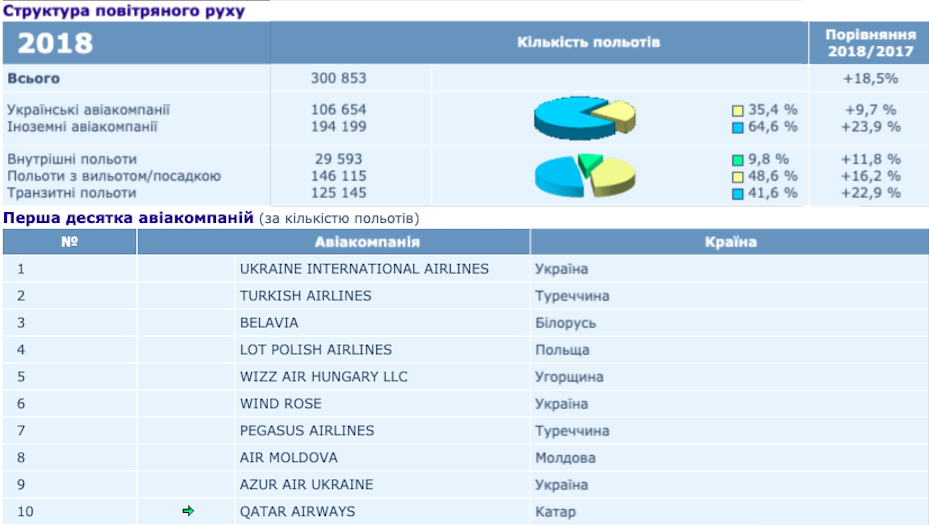 Джерело: [25]Додаток БХарактеристика аеронавігаційних послуг ДП «Украаерорух» в 2017 році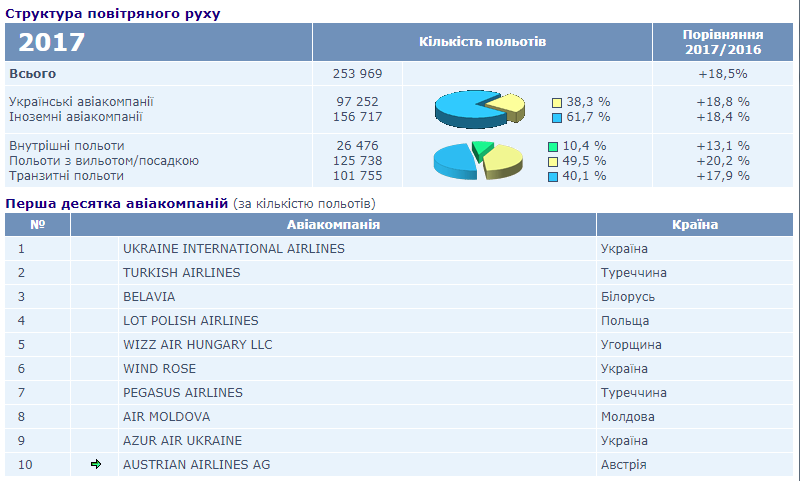 Джерело: [25]Додаток ВХарактеристика аеронавігаційних послуг ДП «Украаерорух» в 2016 році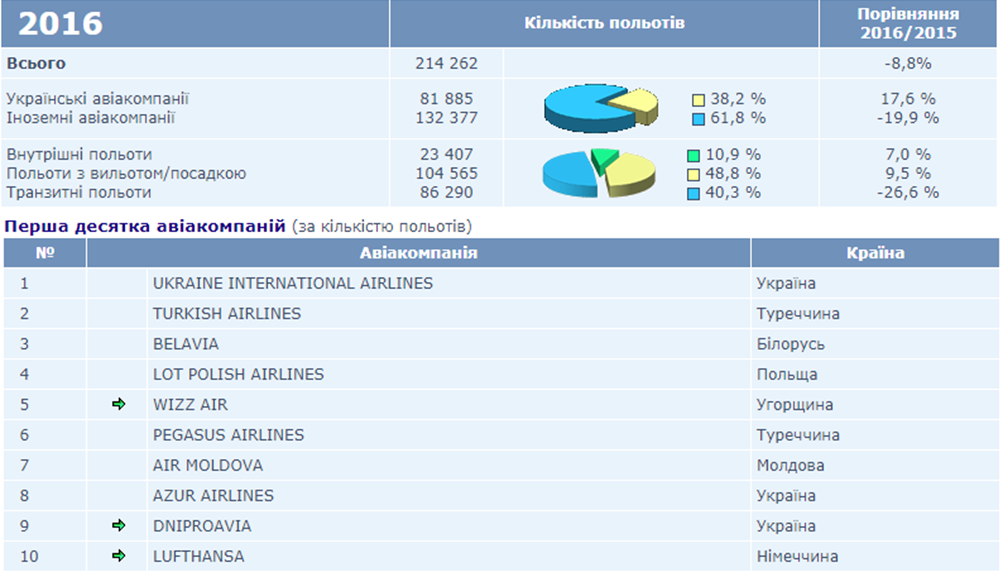 Джерело: [25]Додаток Г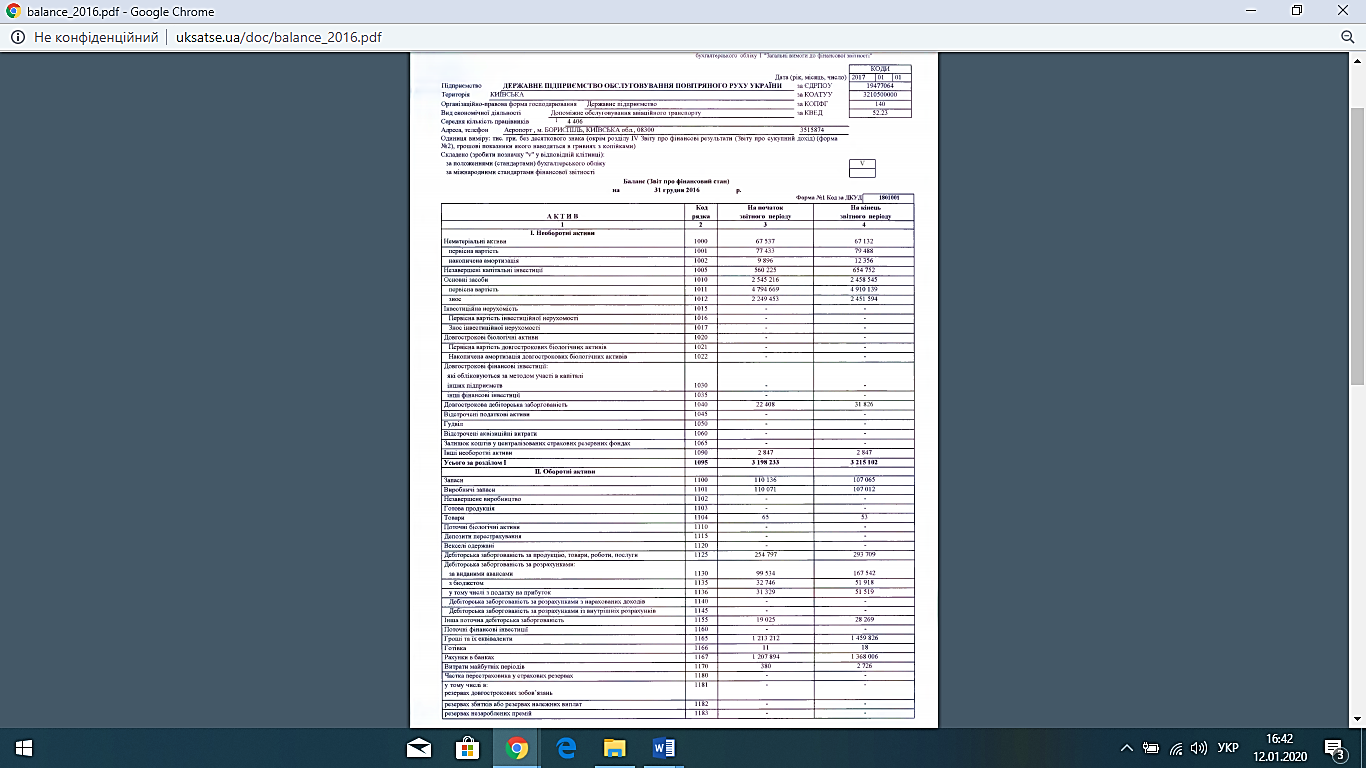 Продовження дод. Г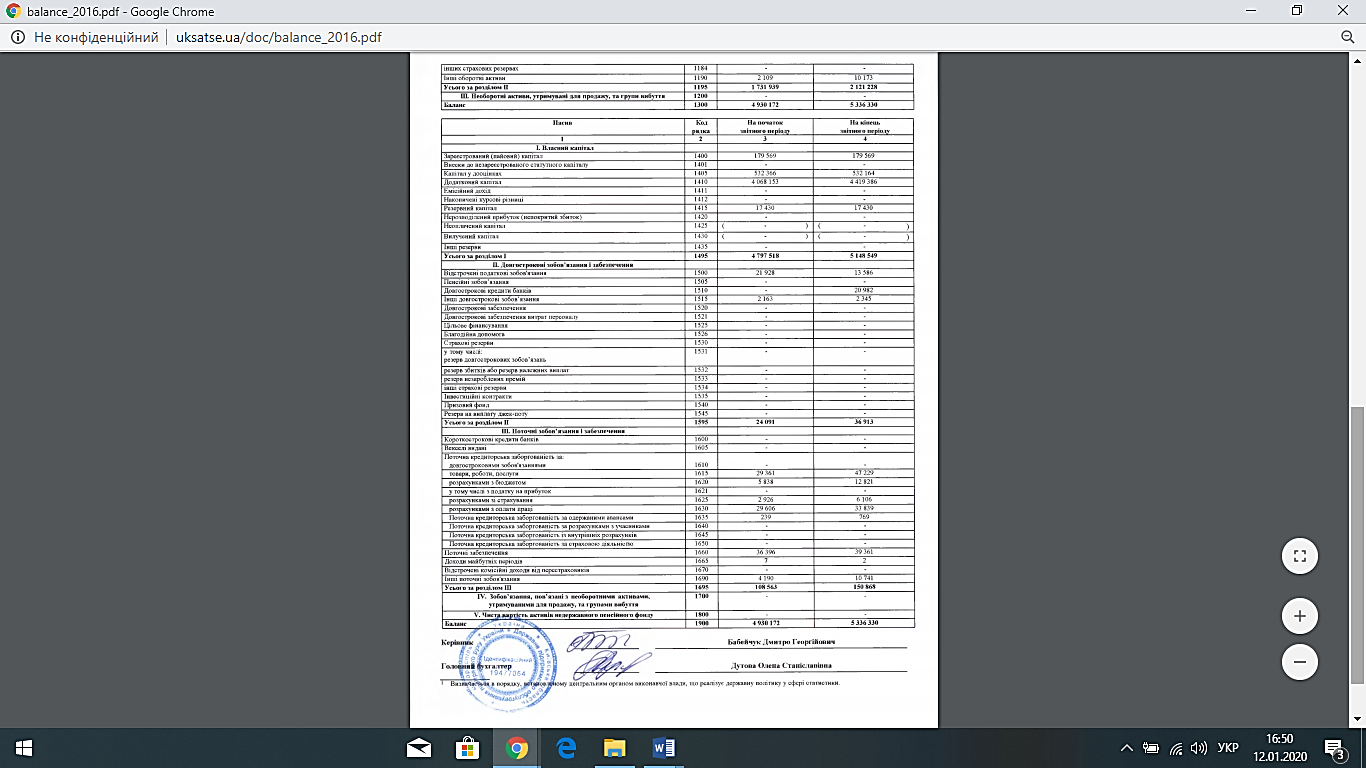 Додаток Д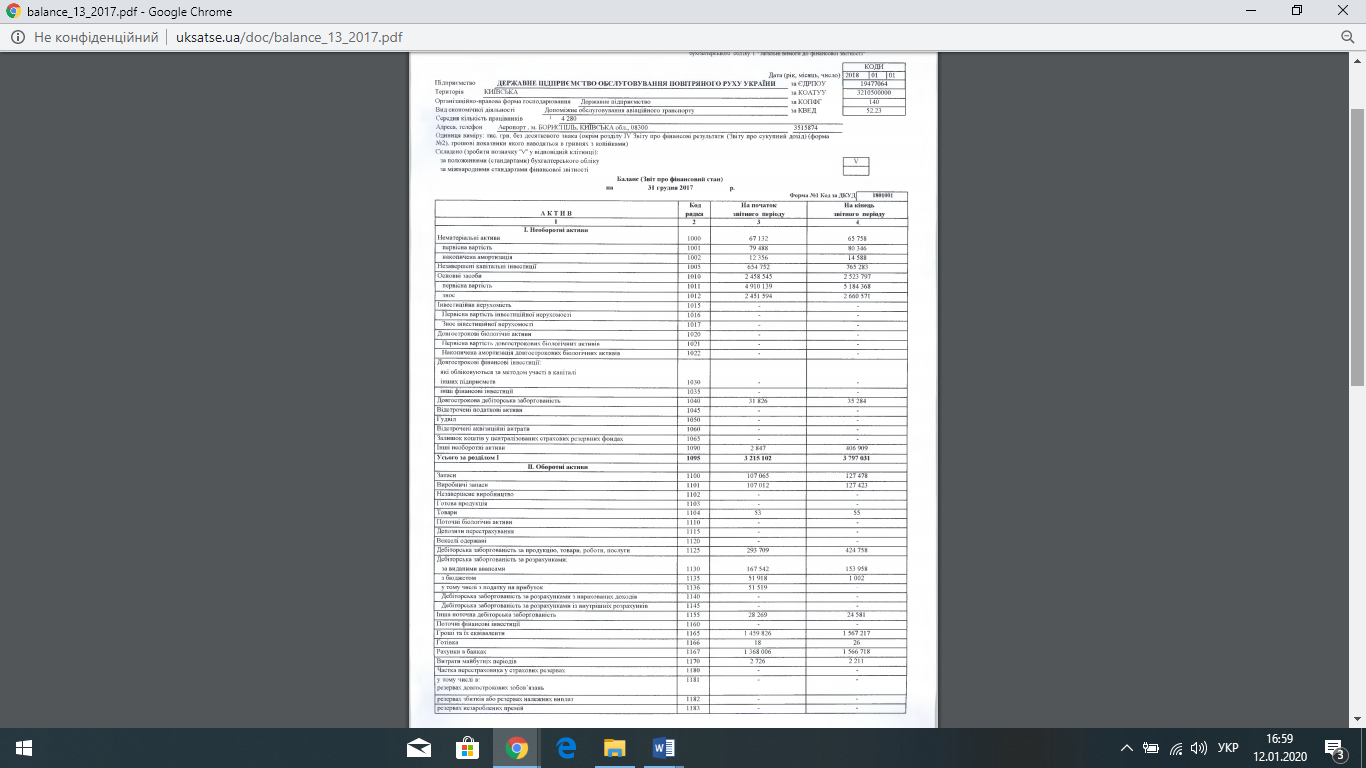 Продовження дод. Д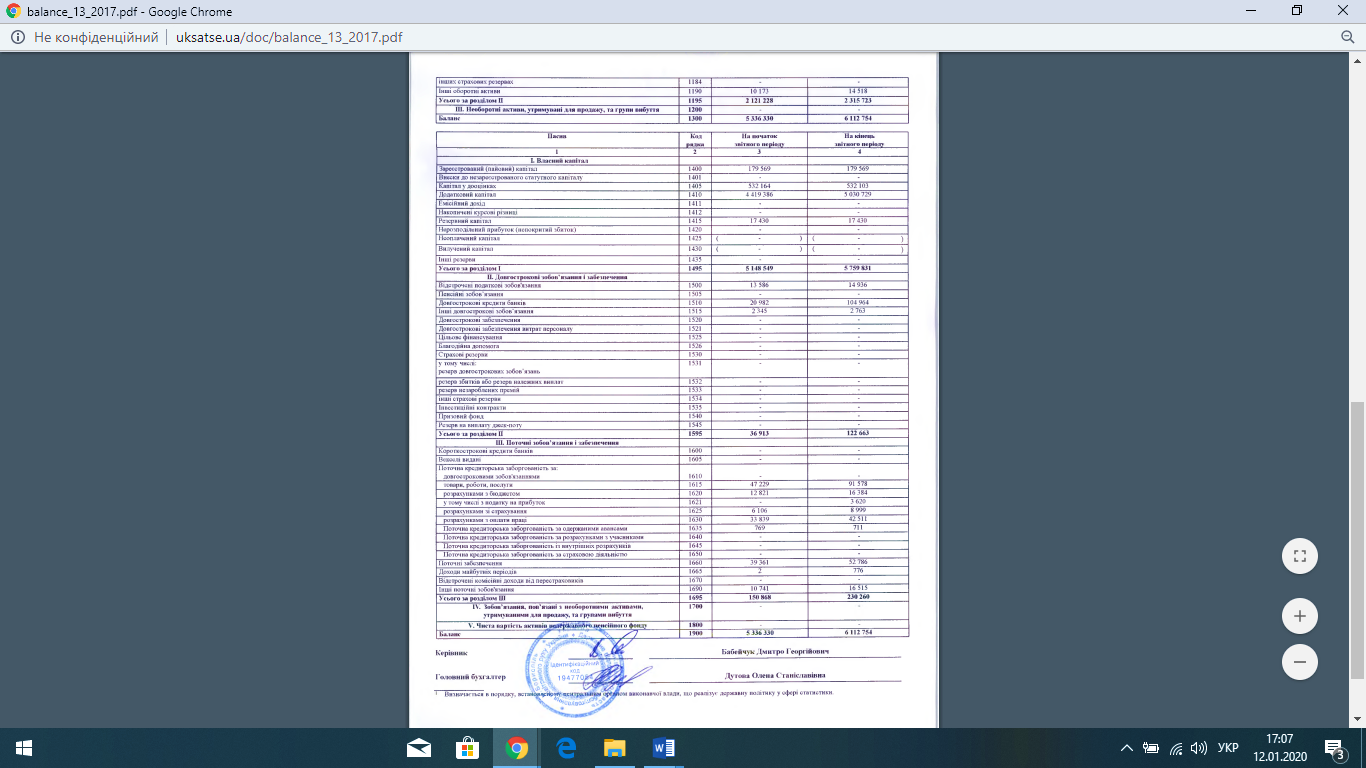 Додаток Е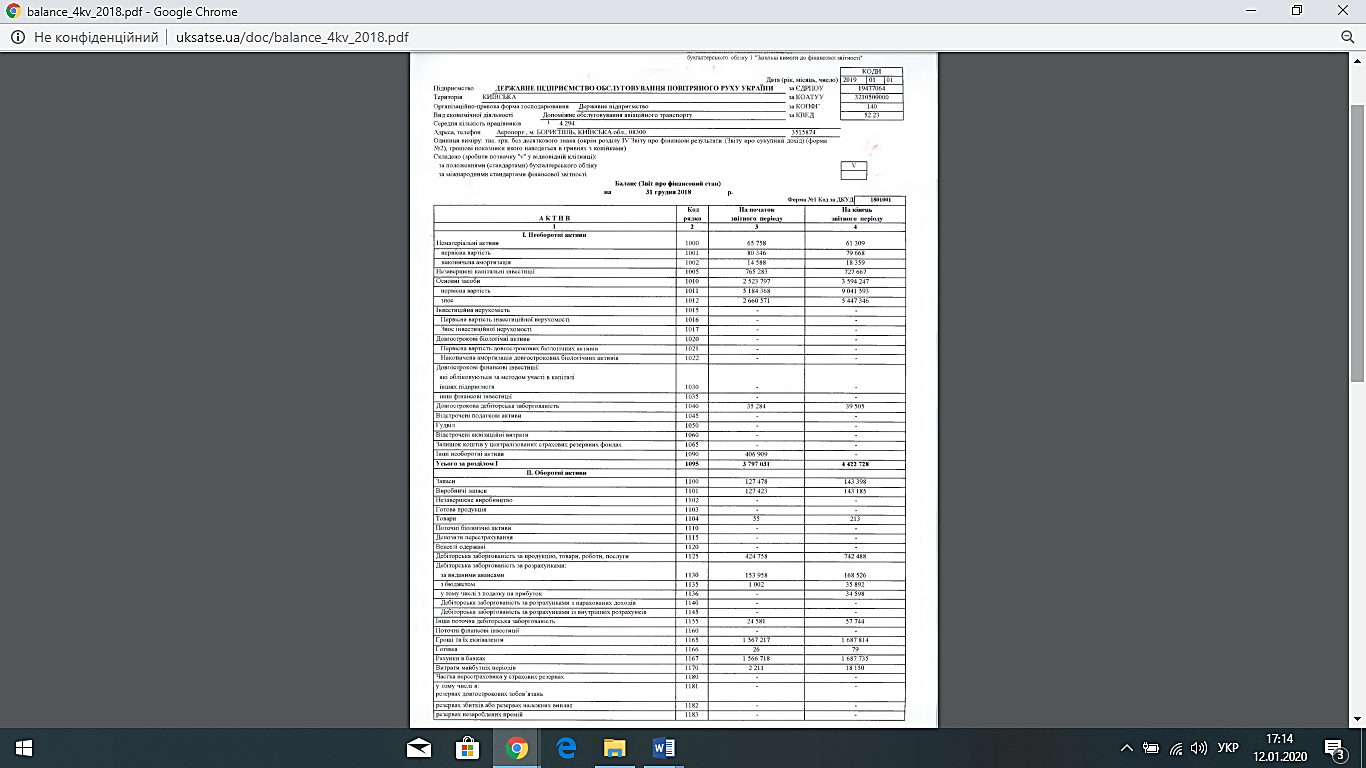 Продовження дод. Е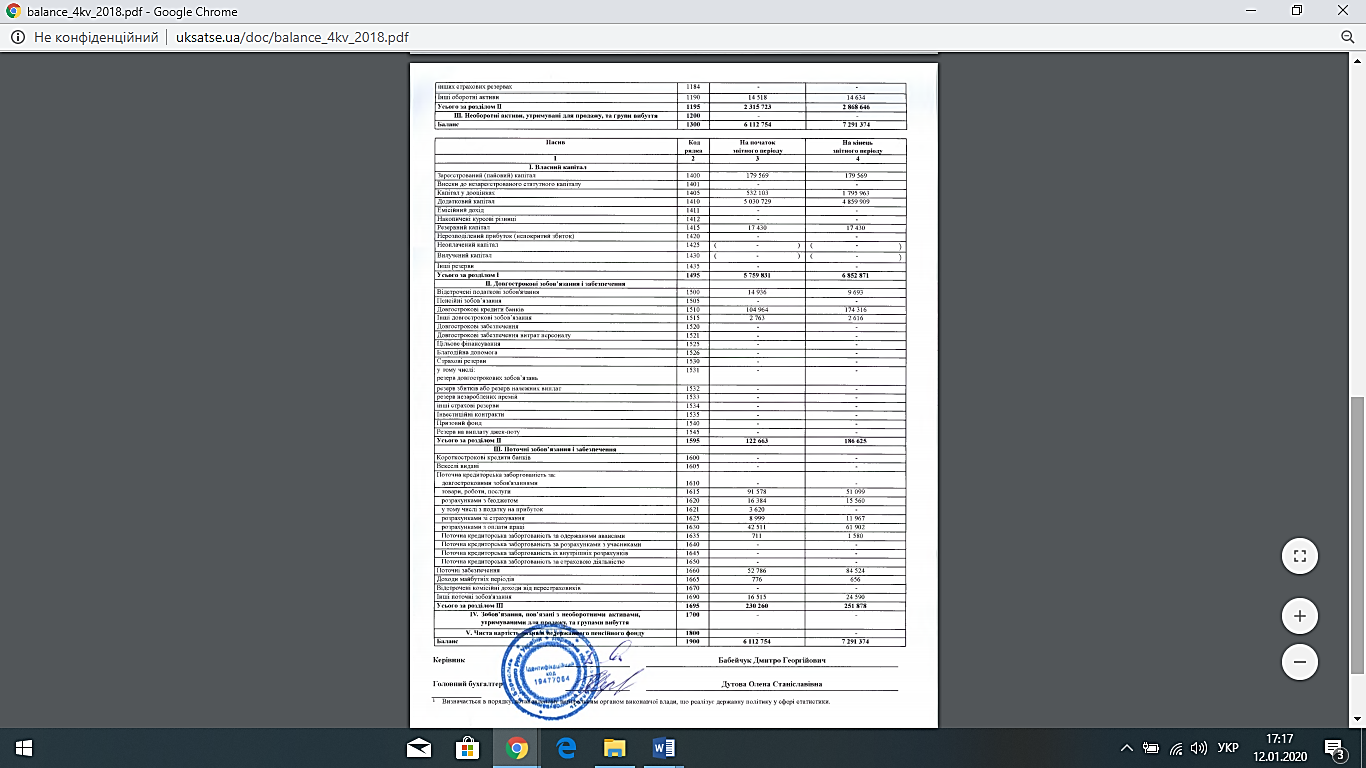 Додаток Ж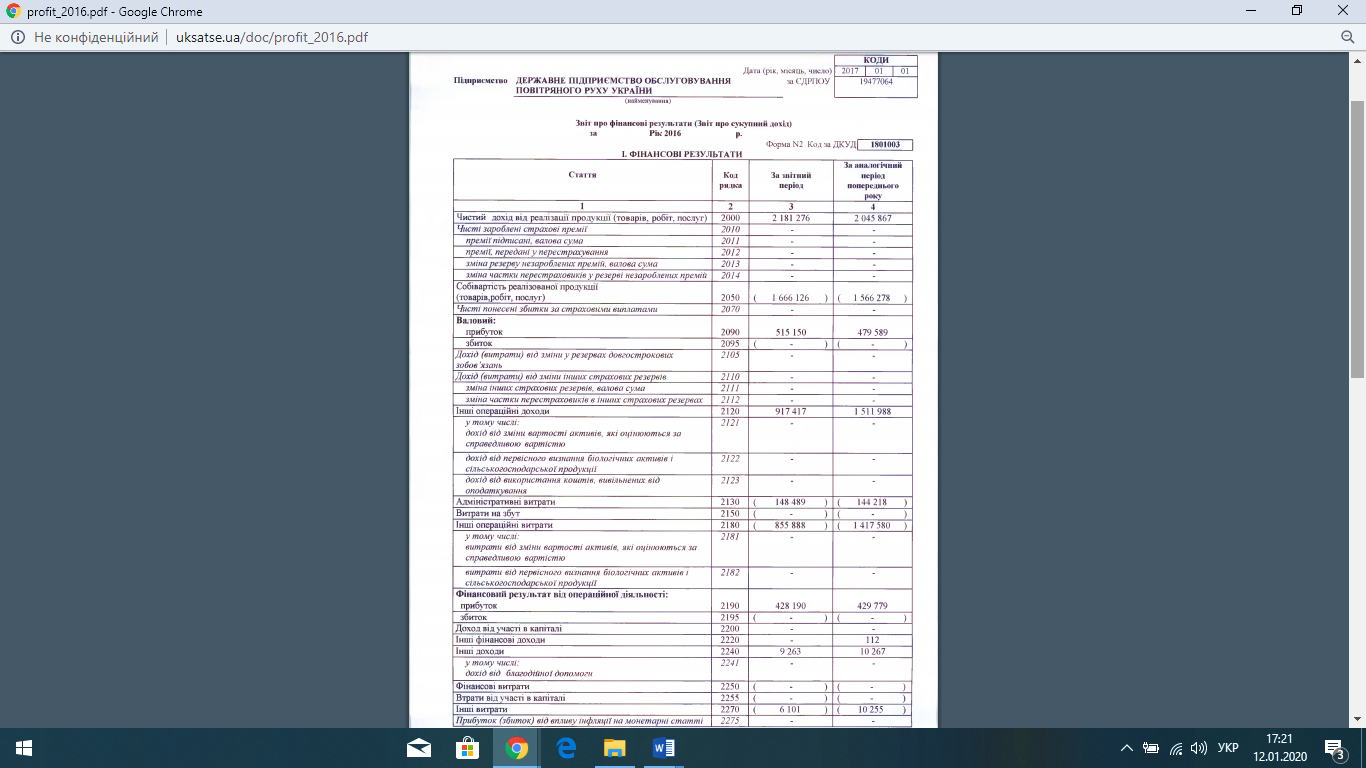 Продовження дод. Ж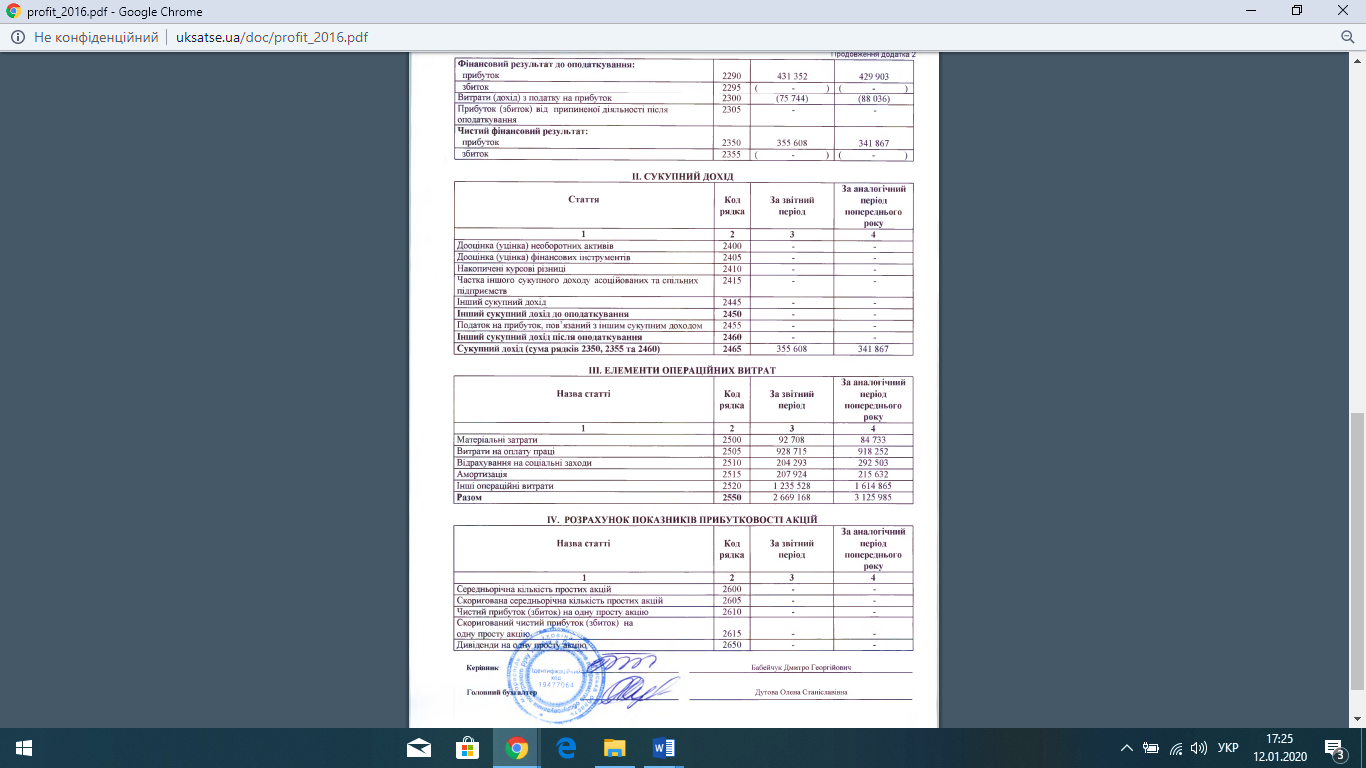 Додаток З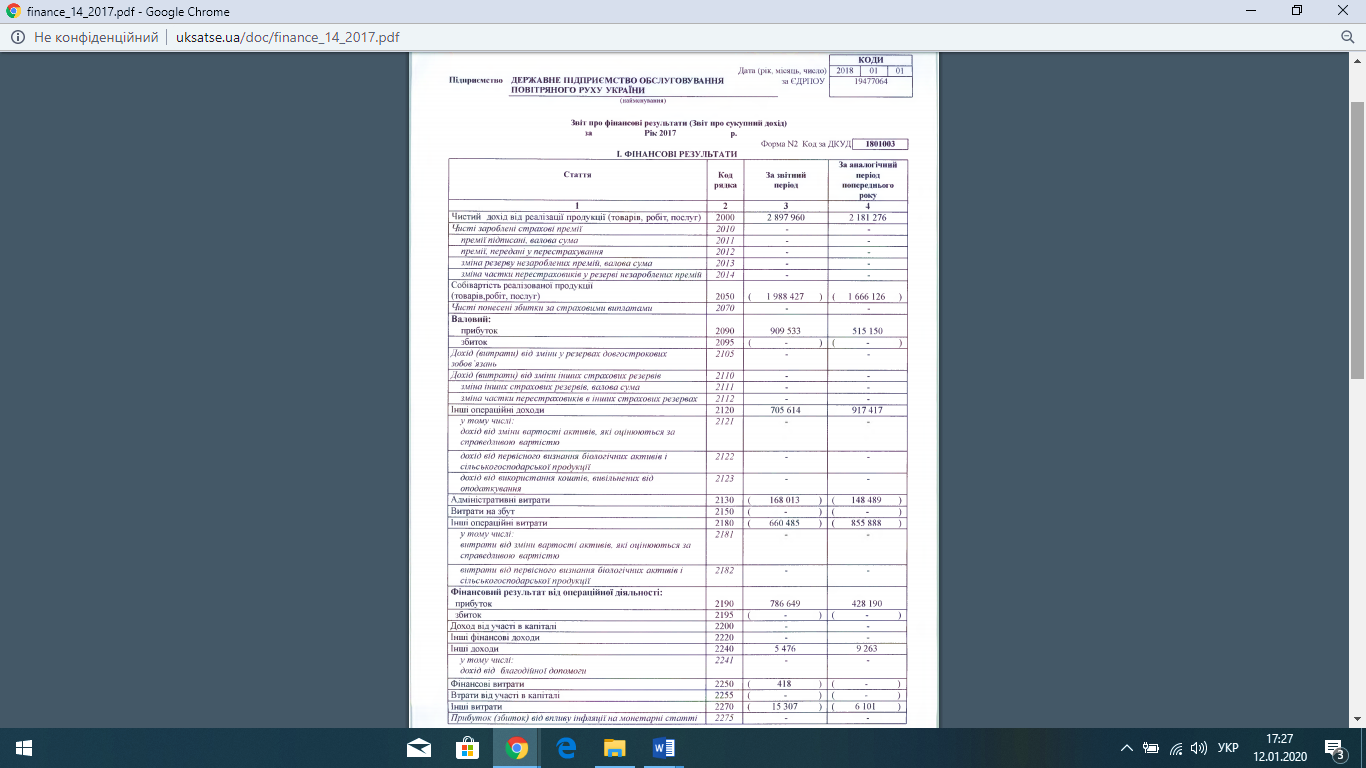 Продовження дод. З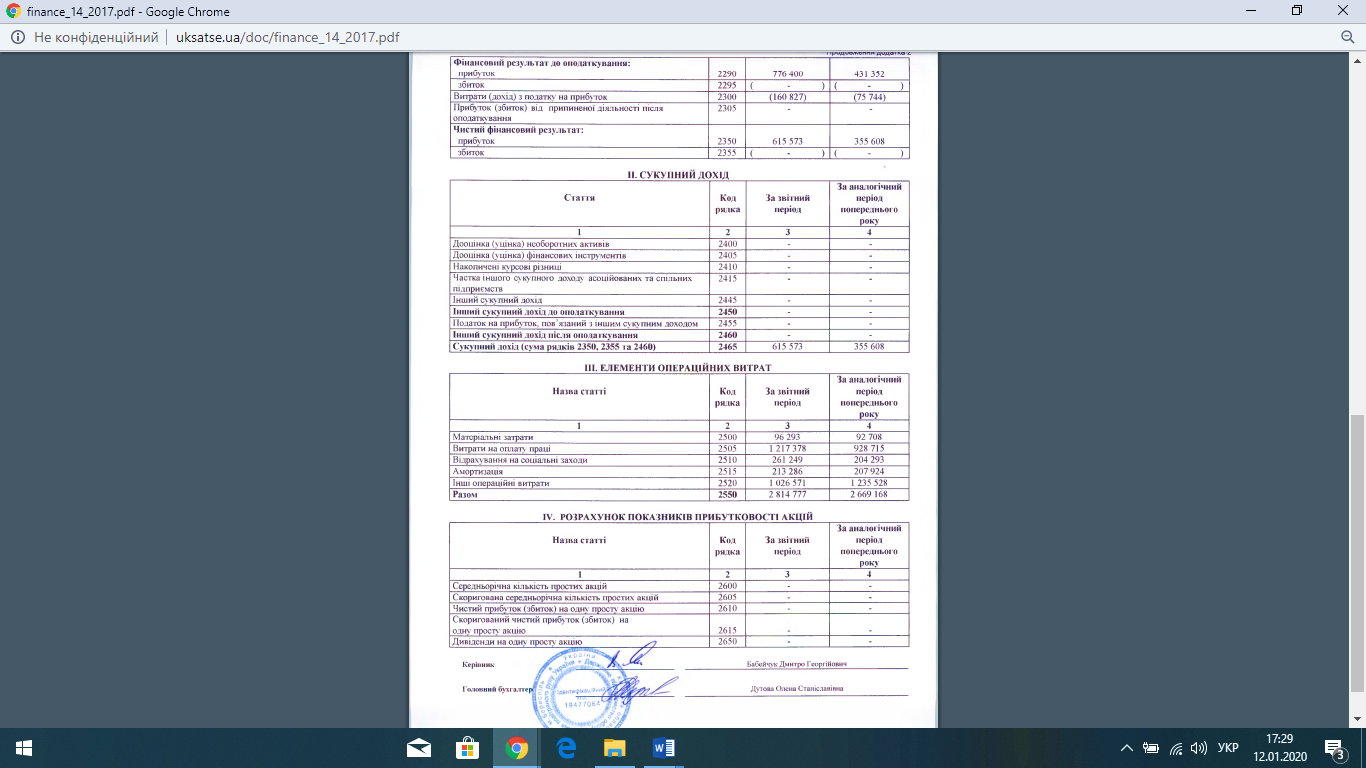 Додаток К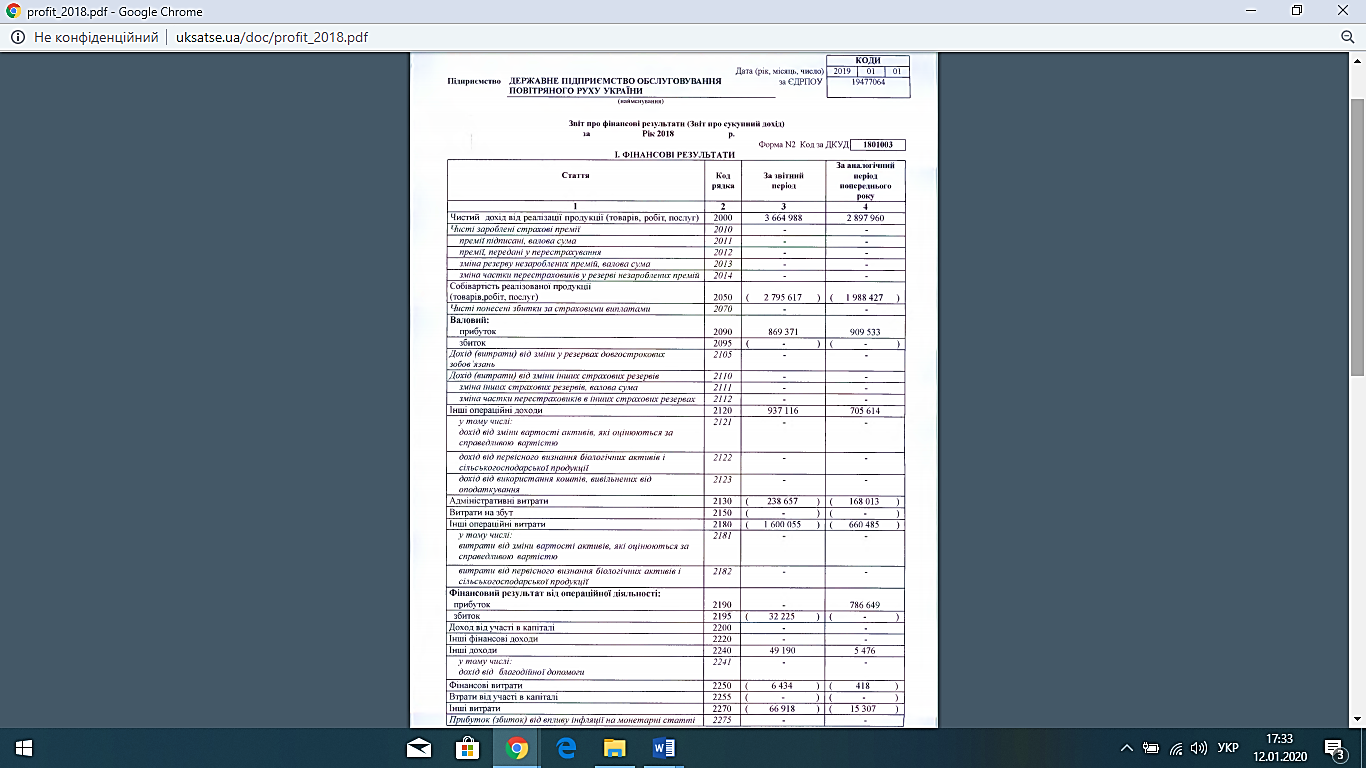 Продовження дод. К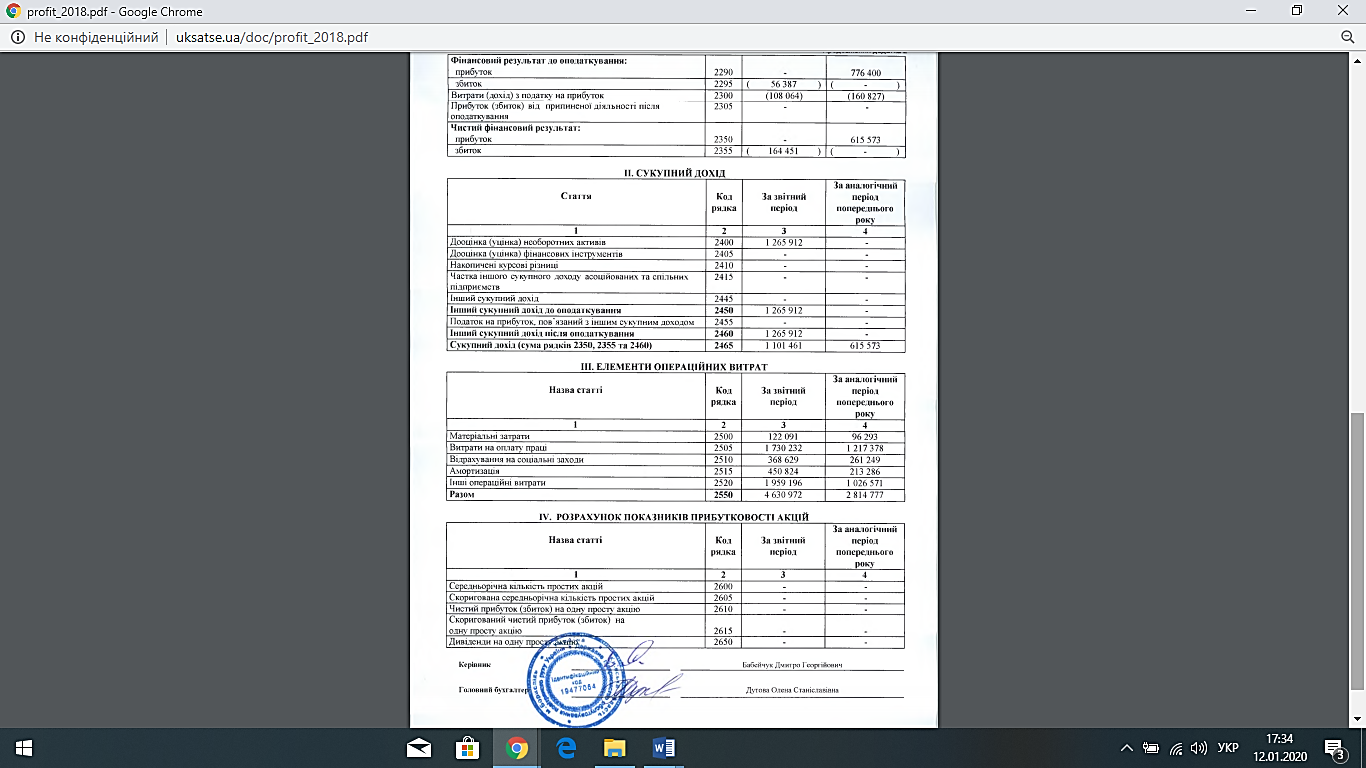 №пор.ЗавданняТермін виконання роботиТермін виконання роботиВідмітка керівника про виконанняВідмітка керівника про виконання№пор.ЗавданняДата початкуДата закінченняПідписДата вико-нання1Вступ15.10.201918.10.201918.10.20192РОЗДІЛ 1. Теоретичні засади управління нематеріальними активами авіаційної галузі 20.10.201919.11.201919.11.20193РОЗДІЛ 2. Аналіз діяльності та управління нематеріальними активами в ДП «Украерорух» 20.11.201921.12.201921.12.20194РОЗДІЛ 3 Напрями підвищення ефективності управління нематеріальними активами на ДП «Украерорух»21.12.201931.12.201931.12.20195Оформлення пояснювальної записки, графічного матеріалу, подання дипломної роботи на кафедру, передзахист. Рецензування роботи. 1.01.202013.01.202013.01.20206Передзахист16.01.202016.01.202016.01.20207Оформлення документів до захисту21.01.202003.02.202003.02.20207Захист дипломної роботи в ЕК04.02.202004.02.202004.02.2020ВСТУП……………………………………………………………………………..6РОЗДІЛ 11.ТЕОРЕТИЧНІ ЗАСАДИ УПРАВЛІННЯ НЕМАТЕРІАЛЬНИМИ АКТИВАМИ АВІАЦІЙНОЇ ГАЛУЗІ………………………………………….11     1.1. Суть та значення нематеріальних активів авіаційної галуз……………. 11     1.2. Теоретичні підходи до управління нематеріальними активами………..17     1.3. Наукові підходи до формування процесу управління нематеріальними активами підприємства……………………………………………………………
     1.4. Особливості управління нематеріальними активами в авіаційній…….. 2330     Висновки до розділу 1…………………………………………………………33РОЗДІЛ 2АНАЛІЗ ДІЯЛЬНОСТІ ТА УПРАВЛІННЯ НЕМАТЕРІАЛЬНИМИ АКТИВАМИ В ДП «УКРАЕРОРУХ»………………………………………….35     2.1. Організаційна характеристика ДП «Украерорух»………………………35     2.2. Аналіз господарсько-фінансової діяльності ДП «Украерорух»………   43     2.3. Оцінка процесу управління нематеріальними активами авіаційної галузі………………………………………………………………………………70Висновки до розділу 2…………………………………………………………….76РОЗДІЛ 3НАПРЯМИ ПІДВИЩЕННЯ ЕФЕКТИВНОСТІ УПРАВЛІННЯ НЕМАТЕРІАЛЬНИМИ АКТИВАМИ НА ДП «УКРАЕРОРУХ»……………78     3.1. Організаційно-економічна модель управління нематеріальними активами підприємства……………………………………………………………...78     3.2.Впровадження інноваційного підходу в процесі управління нематеріальними активами на ДП «Украерорух»………………………………...82     3.3. Економічне обґрунтування запропонованих заходів……………………..89     Висновки до розділу 3…………………………………………………………...94ВИСНОВКИ……………………………………………………………………….95СПИСОК БІБЛІОГРАФІЧНИХ ПОСИЛАНЬ……………………………….97ДОДАТКИ…………………………………………………………………………102АвториВизначення нематеріальних активівН.М. Бразілій[6]Нематеріальні активи є одним із видів ресурсів підприємства, які являють собою різні права і привілеї, у тому числі отримані внаслідок інтелектуальної діяльності, об’єкти інтелектуальної власності, що дають можливість здійснювати підприємницьку діяльність з метою одержання додаткових економічних вигід у порівнянні з конкурентами.Б.З.Мільнер [40]Нематеріальні активи – це специфічні активи, які характеризують відсутність форми, довго строковість використання, здатність приносити дохід. Т.В.Польова [32]Нематеріальні активи – це законодавчо визнані необоротні активи підприємства у вигляді різних прав, що мають цільове призначення, реальну вартість та здатні приносити їх власникам прибуток або іншу користь.І.І.Криштапа [14]Немонетарний актив – це актив, що не має матеріальної форми, як ресурс підприємства, контрольований їм у результаті минулих подій, що має матеріальний носій, підтверджений майновими правами, використання якого приведе до одержання очікуваних економічних вигід у майбутньому, може бути ідентифікований, достовірно оцінений і використовується протягом 12 місяців у різних видах діяльності суб’єкта господарювання.А.М. Ревва [34]Довгострокові активи, не пов’язані з будь-яким відчутним матеріальним об’єктом, що від- повідає таким ознакам, як ідентифікованість; негрошова, нефізична сутність; можливість використання в господарській діяльності.І.В.Стояненко [37]Нематеріальні активи – це складова майнового потенціалу підприємства, яка представляє кінцевий результат творчої праці чи певне право економічного суб’єкта.Є. Хендріксен та М. Ван Бреда [2]Нематеріальні активи являють собою об’єкти, які не мають речового втілення. Для того, щоб об’єкт був, визнаний активом, необхідно, щоб його можна було виміряти, він був значущим і достовірнимС. Грей та Б. Нідлз [3]Нематеріальні активи як довгострокові, які не мають фізичної форми, їх цінність проявляється в юридичних правах і привілеях власника, а також в отриманні ним економічних вигод у майбутньомуІ. А. Бігдан [4]Економічна природа нематеріальних активів проявляється в тому, що, не маючи фізичної субстанції, вони водночас є одним із видів ресурсів підприємства, являють певні права та переваги, які дозволяють власнику здійснювати підприємницьку діяльність з метою отримання економічних вигід.Л.Ю. Мельничук [18]Нематеріальні активи являють собою сукупність прав розпоряджатися об’єктами інтелектуальної та промислової власності, які підприємство утримує з метою використання у господарській діяльності для отримання доходу.М. Климова, Г.Азгальдов і Н.Карпова [12,3]До нематеріальних активів належать лише авторські майнові й немайнові права, ділова репутація та організаційні видаткиДжерелоВизначення12П(С)БО 8 "Нематеріальні активи" [28]Немонетарний актив, який не має матеріальної форми та може бути ідентифікованийМСБО 38 «Нематеріальні активи» [21]Немонетарний актив, що його можна ідентифікувати, без фізичної субстанції, який утримують для використання у виробництві чи постачанні товарів або послуг, а також для передачі в оренду іншим сторонам чи для адміністративних цілейМетодичні рекомендації з бухгалтерського обліку нематеріальних активів[19]Вважаються немонетарні активи, які не мають матеріальної форми та можуть бути ідентифіковані (незалежно від строку їх корисного використання (експлуатації))Податковий кодекс України[30]Право власності на результати інтелектуальної діяльності, у тому числі промислової власності, а також інші аналогічні права, визнані об'єктом права власності (інтелектуальної власності), право користування майном та майновими правами платника податку в установленому законодавством порядку, у тому числі набуті в установленому законодавством порядку права користування природними ресурсами, майном та майновими правамиРікПодія121992Створення Державного підприємства обслуговування повітряного руху України.1995Завершення процесу об'єднання органів обслуговування повітряного руху (ОПР) та технічного забезпечення в єдиному підприємстві.1999Введення мережі маршрутів B-RNAV.1999Створення Об’єднаної цивільно-військової системи організації повітряного руху (ОЦВС).2000Перше видання Плану конвергенції та імплементації для України (LCIP).2001Публікація Збірника аеронавігаційної інформації (AIP) України.2002Впровадження скороченого мінімуму вертикального ешелонування (RVSM) в усьому повітряному просторі України.2003Завершення обладнання всіх районних центрів автоматизованими системами керування повітряним рухом.2004Впровадження класифікації та Правил польотів у повітряному просторі України згідно зі стандартами та рекомендованою практикою ICAO.122005Входження до Центральної системи організації потоків повітряного руху ЄВРОКОНТРОЛЮ.2005Завершення розроблення Регіонального плану переходу до систем CNS/ATM.2006Впровадження процедур та організація взаємодії з ЄВРОКОНТРОЛЕМ відповідно до вимог Концепції гнучкого використання повітряного простору, що впроваджена в Європейському регіоні.2007Введення у експлуатацію нових центрів КПР у Дніпропетровську та Сімферополі.2007Отримання САІ сертифіката якості ISO 9001:2000.2008Отримання сертифіката на здійснення аеронавігаційного обслуговування2009Введення в дію системи централізованого метеозабезпечення аеронавігації2010Отримання нового сертифіката провайдера та сертифіката відповідності стандарту з якості ISO 9001:2008.2010Відкриття нової аеродромно-диспетчерської вишки в Сімферополі.2010Завершення будівництва й відкриття нового офісу Украероруху в м. Борисполі.2011Приєднання України до Загальноєвропейської бази даних САІ.2011Введення в експлуатацію нової аеродромно-диспетчерської вишки у Сімферополі.2012Завершення впровадження автоматизованих систем передачі інформації в районі аеродрому (ATIS) на семи аеродромах України.2012Отримання Украерорухом сертифікату Державіаслужби України на право здійснювати професійну підготовку для отримання відповідних свідоцтв персоналу організації повітряного руху.2012Введення в експлуатацію 4-х доплерівських метеорологічних радіолокаторів (Сімферополь, Львів, Харків, Донецьк).2013Введення в експлуатацію нових центрів КПР та АДВ у Харкові.2013Введення в експлуатацію 7 нових всенаправлених радіомаяків (NDB) в РСП «Київцентраеро» та Львівському РСП.2014Проведення модернізації до твердотільної технології первинних каналів на трасових радіолокаційних комплексах.2014Введення в експлуатацію 2 нових радіомаяків VOR/DME в Івано-Франківській службі ОПР та Кіровоградської службі ОПР.2015Визнання міжнародними експертами аргументів України щодо спроможності гарантувати безпеку польотів над Чорним морем – схвалено проведений Украерорухом Аналіз безпеки польотів при забезпеченні аеронавігаційного обслуговування у повітряному просторі, що перебуває під відповідальністю України (Safety Case).2016Вихід інформаційного бюлетеня EASA з безпеки польотів з рекомендаціями авіакомпаніям щодо виконання польотів у частині міжнародного повітряного простору над Чорним морем, де відповідальність за ОПР делегована Україні.2016Введення в експлуатацію нового центру КПР у Львові.2016Перехід органів метеорологічного стеження Украероруху в оновлений формат на складання інформації SIGMET відповідно до поправки 77 до Додатку 3 до Конвенції про міжнародну цивільну авіацію.2016Введення в експлуатацію нової автоматизованої системи керування повітряним рухом «Роксолана» у Львові.2017Підписання угоди між Украерорухом та Польською агенцією аеронавігаційного обслуговування (PANSA) про обмін радіолокаційними даними.122018Украерорух посів 3-є місце за оцінкою зрілості системи управління безпекою польотів (Safety Management System) за підсумками 2017 року та увійшов до п’ятірки лідерів серед провайдерів аеронавігаційного обслуговування в Європейському регіоні.2018Встановлення сучасного диспетчерського тренажера автоматизованої системи керування повітряним рухом «Стріла-Аленія» в РСП «Київцентраеро».2018Підписання угоди щодо надання підтримки Євроконтролем через проведення зовнішнього оцінювання ефективності системи менеджменту Украероруху.2018Перегляд Федеральною авіаційною адміністрацією Сполучених Штатів Америки (FAA) спеціальних федеральних правил (SFAR113) щодо скасування заборони на виконання польотів у східній частині повітряного простору України та над відкритим морем, де відповідальність за обслуговування повітряного руху міжнародними договорами покладена на Україну.2018Підписання Меморандуму про співробітництво Украероруху та Інституту ІСАО (НАУ).2018Сертифікація EASA на відповідність Державного підприємства обслуговування повітряного руху України як національного провайдера аеронавігаційного обслуговування нормам Європейського Союзу.ПеріодКількість польотівВідносне відхилення (%)2018300 853+18,5%2017253 969 +18,52016214 262-8,82015234 861 -32,42014347 605 -35,02013534 581 +6,82012500 590+3,42011484 266 +5,92010457 445 +15,22009397 092 -5,32008419 456 +8,92007385 055 +9,72006351 118 +12,52005312 053  +10,52004282 441 +20,62003234 120 +22,22002191 540  +13,22001169 241  +3,22000163 922  +2,81999159 514  +0,71998158 466  -3,31997163 987 +0,41996163 356 +2,71995159 100  +20,01994132 577  +9,11993121 500СтаттяЗначенняЗначенняЗначенняВідхилення, +,-Відхилення, +,-Відхилення, +,-Відхилення, +,-СтаттяЗначенняЗначенняЗначення2017р. від 2016р.2017р. від 2016р.2018р. від 2017р.2018р. від 2017р.Стаття201620172018тис. грн.%тис. грн.%Чистий дохід (виручка) від реалізації продукції (товарів, робіт, послуг)21812762897960366498771668432,976702726,5Собівартість реалізації продукції (товарів, робіт, послуг)16661261988427279773432230119,380930740,7Валовий прибуток:51515090953386725339438376,6-42 280-4,6Інші операційні доходи91741770561456 001-211803-23,1-649613-92,1Адміністративні витрати1484891680132386581952413,17064542,0Інші операційні витрати855888660485341254-195403-22,8-319231-48,3Фінансові результати від операційної діяльності:-------- прибуток428190‬78664934334235845983,7-443307-56,4- збиток-------Інші доходи9263547674181-3787-40,9687051 254,7Інші витрати610115 307147839206150,9-524-3,4Фінансові результати від звичайної діяльності до оподаткування- прибуток43135277640029771434504880,0-478686-61,7- збиток-------Витрати (дохід) з податку на прибуток757441608271155485083112,3-149 273-92,8Чистий:- прибуток355608‬615573‬28616025996573,1-329413-53,5- збиток-------ПоказникиЗначенняЗначенняЗначенняВідхилення, +,-Відхилення, +,-Показники2016201720182017р. від 2016р.2018р. від 2017р.Показники201620172018%%Частка оборотних виробничих фондів в обігових коштах (Чоб.в.ф.)0,0510,0550,0497,8-10,9Частка основних засобів в активах (Чо.з.)0,4610,4130,493-10,419,4Коефіцієнт зносу основних засобів (Кз.о.з)0,4990,5130,6022,817,3Коефіцієнт оновлення основних засобів (К о.о.з)0,0240,0530,427120,8705,7Частка оборотних виробничих активів (Чо.в.а)0,020,0210,025,0-4,8Коефіцієнт мобільності активів (Кмоб.)0,660,6090,649-7,76,6Коефіцієнт придатності (Кп)0,5010,487‬0,398‬-2,8-18,3ПоказникиЗначенняЗначенняЗначенняВідхилення, +,-Відхилення, +,-Показники2016201720182017р. від 2016р.2018р. від 2017р.Показники201620172018%%Коефіцієнт оборотності активів (Ко.а)0,4090,4740,50315,96,1Фондовіддача (Фо.ф)20,38422,74825,59611,612,5Коефіцієнт оборотності обігових коштів(Ко.о.к)1,1071,391,40125,60,8Період одного обороту обігових коштів (днів)( Чо.о.к)325259257-20,3-0,8Коефіцієнт оборотності запасів (Ко.з)15,34216,95620,65710,521,7Період одного обороту запасів (днів) (Чз)232117-8,7-19Коефіцієнт оборотності дебіторської заборгованості(Ко.дз)4,3554,779‬4,3539,7-8,9Період погашення дебіторської заборгованості (днів) (Чд.з)837583-9,610,7Коефіцієнт оборотності кредиторської заборгованості(Ко.кз)25,85521,90723,961-15,39,4Період погашення кредиторської заборгованості(Чк.з)14161514,3-6,3Період операційного циклу(днів) (Чо.ц)10696100-9,44,2Період фінансового циклу (днів) (Чф.ц)928085-13,06,3Коефіцієнт оборотності власного капіталу (обороти) (Ко.в.к)0,4390,5310,58121,09,4ПоказникиЗначенняЗначенняЗначенняВідхиленняВідхиленняПоказники2016201720182017р. від 2016р.%2018р. від 2017р.%Коефіцієнт грошової платоспроможності (р.ф.1.1165/1695)9,0686,8066,701-24,9-1,5Коефіцієнт розрахункової платоспроможності(р.ф.1. 1195/1695)14,0610,05711,38911,612,5Коефіцієнт ліквідної платоспроможності (р.ф.1. 1195/ (1595+1695))11,2966,5626,54225,60,8СтаттяСтаттяЗначенняЗначенняЗначенняВідхилення, +,-Відхилення, +,-Відхилення, +,-Відхилення, +,-СтаттяСтаттяЗначенняЗначенняЗначення2017р. від 2016р.2017р. від 2016р.2018р. від 2017р.2018р. від 2017р.СтаттяСтаття201620172018тис. грн.%тис. грн.%АктивиАктивиАктивиАктивиАктивиАктивиАктивиАктивиАктивиА1Абсолютно ліквідні активи (р.ф.1. 1160+1165)1459826156721716878141073917,41205977,7А2Швидко ліквідні активи (р.ф.1.1103+1104+1125+1130+1135+1140+1145+1155)541491‬604354‬1004863‬6286311,640050966,3А3Активи із середнім рівнем ліквідності (р.ф.1.1101+1110+1170+1190+1030+1035)239822‬288304351938‬4848220,26363422,1А4Важколіквідні і неліквідні активи(р.ф.1.1000+1005+1010+1015+1020+1040+1045+1090+1200)3215102‬3797031‬442272858192918,162569716,5БалансБаланс5456241‬6256906‬7467343‬800665‬14,7121043719,3ПасивиПасивиПасивиПасивиПасивиПасивиПасивиПасивиПасивиП1Термінові платежі (р.ф.1.1615+1620+1625+1630+1635)100764160183142108‬5941959,0-18075-11,3П2Короткострокові зобов’язання (р.ф.1. 1695 - П1)50104‬70077‬1097701997339,93969356,6П3Довгострокові зобов’язання(р.ф.1. 1600+1660+1665)3936353562851801419936,13161859,0П4Постійні зобов’язання(р.ф.1.1495+1595+1700)5185462‬58824947039496‬69703213,4115700219,7БалансБаланс5375693‬61663167376554‬79062314,7121023819,6ПоказникиЗначенняЗначенняЗначенняАбсолютне відхилення, +,-Абсолютне відхилення, +,-Відносне відхилення, %Відносне відхилення, %Показники2016201720182017 від 2016р.2018 від 2017р.2017 від 2016р.2018 від 2017р.Коефіцієнт абсолютної ліквідності9,6766,8066,701-2,87-0,105-29,7-1,5Коефіцієнт швидкої ліквідності13,2659,43110,69-3,8341,259-28,913,3Коефіцієнт поточної ліквідності14,85510,68312,088-4,1721,405-28,113,2Коефіцієнт загальної ліквідності36,16627,17329,647-8,9932,474-24,99,1ПоказникиЗначенняЗначенняЗначенняАбсолютне відхилення, +,-Абсолютне відхилення, +,-Відносне відхилення, %Відносне відхилення, %Показники2016201720182017 від 2016р.2018 від 2017р.2017 від 2016р.2018 від 2017р.12345678Сума власних обігових коштів (Рк), тис.грн.((р.ф.1.1495+1595)– р.ф.1.1095)200727320854632616768781905313053,925,5Коефіцієнт забезпечення оборотних активів власними коштами (Рк / р.ф.1.1195)0,9460,9010,912-0,0450,011-4,81,212345678Маневреність робочого капіталу (р.ф.1.1100 / Рк)0,0530,0610,0550,008-0,00615,1-9,8Маневреність власних обігових коштів (р.ф.1.1165 / Рк)0,7270,7510,6450,024-0,1063,3-14,1Коефіцієнт забезпечення власними обіговими коштами запасів (Рк / р.ф.1.1100)18,74816,35918,248-2,3891,889-12,711,5Коефіцієнт покриття запасів ((р.ф.1.1495-1095+ 1595 +1600+1610)/ р.ф.1.1100)18,40316,35918,248-2,0441,889-11,111,5Коефіцієнт фінансової автономії (р.ф.1.1495 / р.ф.1.1900)0,9650,9420,94-0,023-0,002-2,4-0,2Коефіцієнт фінансової залежності (1 - Кавт.)0,0350,0580,06‬0,0230,00265,73,4Коефіцієнт маневреності власного оборотного капіталу (Рк / р.ф.1.1495)0,2930,3040,3820,0110,0783,825,7Коефіцієнт концентрації позикового капіталу ((р.ф.1.1595 +1695 +1700)/ р.ф.1.1900)0,0350,0580,060,0230,00265,73,4Коефіцієнт фінансової стабільності(р.ф.1.1495 / (р.ф.1.1595 +1695+1700))27,41816,3215,628-11,098-0,692-40,5-4,2Показник фінансового левериджу (р.ф.1.1595 / р.ф.1.1495)0,0070,0210,0270,0140,006200,028,6Коефіцієнт фінансової стійкості ((р.ф.1.1495+ р.ф.1.1595) /р.ф.1.1900)0,9720,9620,965-0,010,003-1,00,3ПоказникиЗначенняЗначенняЗначенняЗначенняАбсолютне відхилення, +,-Абсолютне відхилення, +,-Відносне відхилення, %Відносне відхилення, %Показники2016201720182017 від 2016р.2017 від 2016р.2018 від 2017р.2017 від 2016р.2018 від 2017р.Рентабельність активів за прибутком від звичайної діяльності ((р.ф.2.2290/р.ф.1.1300)*100%)8,112,74,14,64,6-956,8-67,7Рентабельність капіталу   (активів) за чистим прибутком ((р.ф.2.2350/р.ф.1.1300) *100%)6,710,13,93,43,4-6,250,7-61,4Рентабельність власного капіталу  ((р.ф.2.2350/р.ф.1.1495) *100%)6,910,74,23,83,8-6,555,1-60,7Рентабельність виробничих фондів ((р.ф.2.2350/(р.ф.1.1011+1100))*100%)7,111,63,14,54,5-8,563,4-73,3Рентабельність реалізованої  продукції за прибутком від реалізації ((р.ф.2.(2000-(2050+2130+2150) )/(2050+2130+2150)) *100%)20,234,420,714,214,2-1470,3-39,8Рентабельність реалізованої продукції за прибутком від операційної діяльності ((р. ф.2.2190/(р.ф.2. 2050+2130+2150)) *100%)23,636,511,312,912,9-2554,7-69,0Рентабельність реалізованої продукції за чистим прибутком ((р.ф.2.2350/(р.ф.2.2050 +2130+2150))*100%)19,628,59,48,98,9-19,145,4-67,0Період  окупності  (р.ф.1.1300/р.ф.2.2350), рік151025,5-5-515,5-33,3155,0Період окупності власного   капіталу  (р.ф.1 .1495/р.ф.2.2350), рік14,5923,9-5-514-37165Елемент нематеріальних активів2016 р.2017 р.2017 р.2018 р.2018 р.Елемент нематеріальних активівВартість, тис. грн.Вартість, тис. грн.Динаміка зміни,%Вартість, тис. грн.Динаміка зміни,%залишкова вартість2221-4,520-9,1первісна вартість3334+335+6накопичена амортизація1012+2015+50ВитратиВідрахуванняСума ( грн ) Витрати на створення нематеріального активуВідрахування на заробітну плату для розробників навчально-методичних комплексів 61000 Витрати на створення нематеріального активуВідрахування на заробітну плату розробникам технічної частини512400 Всього витрат на створення Всього витрат на створення 573400Витрати на підтримкуВідрахування на заробітну плату для підтримки актуальності знань групі по забезпечення освітньої програми.122976Витрати на підтримкуВідрахування на заробітну плату для технічної підтримки, доповнення та удосконатення мобільного додатку244488Всього витрат на підтримку за рік Всього витрат на підтримку за рік 367464Оцінка нематеріального активу «Рух 2020»Оцінка нематеріального активу «Рух 2020»573400Загальна вартість нематеріальних активівЗагальна вартість нематеріальних активів593400Напрям підготовки20182018ПроектПроектПроектПроектПроектПроектПроектПроектПроектПроектНапрям підготовки201820182020202020212021202220222023202320242024Напрям підготовкиКількість слухачівДохід (грн)Кількість слухачівДохідКількість слухачівДохідКількість слухачівДохідКількість слухачівДохідКількість слухачівДохідПрофесійна підготовка персоналу з оцінки проектів змін у системі організації повітряного руху31310609203251103356,83381147491,073521193390,713661241126,343801290771,4Підготовка та підвищення кваліфікації інженерно-технічного персоналу зі зв’язку, навігація і спостереження130116674001353173409614071803459,8414631875598,2315211950622,1615822028647,05Мовна підготовка36797440038110133763961053911,044121096067,484291139910,184461185506,59Підготовка персоналу з авіаційної безпеки17776413401848666993,61922693673,3441999721420,2782079750277,0892162780288,172Всього:3758434406039084517822,440644698535,342274886476,7143965081935,7845725285213,21Роки Витрати Дохід Прибуток Коефіцієнт диск.Дисконтовані вигоди Дисконтовані витрати  Чисті дисконтовані вигоди 202047570004517822,4-2391780,9141067014324113-217412202145510644698535,31474710,838809903759179121811202245510644886476,713354130,7536697443417849251895202345510645081935,785308720,6834709623108377362585202445510645285213,217341490,6232821172826211455907Разом2296125624469983.415087271541051417435729974786Роки Витрати Дохід Прибуток Коеф. диск. Дисконтовані вигоди Дисконтовані витрати  Чисті дисконтовані вигоди 2020 47570004517822,4-239 178 0,87 3 930 505 4 138 590 -208 085 2021 45510644698535,3147 471 0,76 3 552 093 3 440 604 111 488 2022 45510644886476,71335 413 0,66 3 215 302 2 994 600 220 702 2023 45510645081935,78530 872 0,57 2 906 867 2 603 209 303 659 2024 45510645285213,21734 149 0,50 2 626 751 2 261 879 364 872 Разом2296125624469983.415087271623151815438882792636Роки Витрати Дохід Прибуток Коеф. диск. Дисконтовані вигоди Дисконтовані витрати Чисті дисконтовані вигоди 2020 47570004517822,4-239 178 0,83 3 763 346 3 962 581 -199 235 2021 45510644698535,3147 471 0,69 3 260 783 3 158 438 102 345 2022 45510644886476,71335 413 0,58 2 829 270 2 635 066 194 204 2023 45510645081935,78530 872 0,48 2 449 493 2 193 613 255 880 2024 45510645285213,21734 149 0,40 2 124 656 1 829 528 295 128 Разом2296125624469983.415087271442754813779226648322